O.V.HaleshchukНавчально-методичний посібникEnglish – Speaking  Day Summer Camp“Magic English”Berezhany school Gymnasium after B.Lepkyi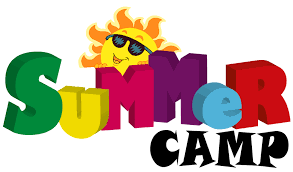 Why this manual has been made:Through this manual we hope that other teachers can get experience in forming their own English camp.Here you will find everything that you will need for making a successful English camp, ranging from lesson plans to activities to games, to competitions.We hope that this manual will give teachers an easier opportunity to hold a camp of their own. Затверджено на засіданні методоб’єднаннявчителів іноземних мов Бережанської школи-гімназії ім.Б.Лепкого(Протокол №3 від15.02 2018)ЗмістВступ…………………………………………………………………………4Створення проектів як одна з ефективних форм роботи  в таборі………6Зразки завдань для проектних робіт у таборі……………………………...9Як скласти програму табору………………………………………………..20Практико-орієнтований проект «Літній табір англійської мови – Magic English»………………………………………………………………………23Орієнтовна програма табору  «Magic English»……………………………25Висновок……………………………………………………………………..31Додатки………………………………………………………………………34ВступВолодіння іноземними мовами є важливим інструментом для зростання конкурентоспроможності нашої держави та її європейської інтеграції. Без знання іноземних мов немає ні сучасної науки, ні вищої освіти. Один із нестандартних підходів для забезпечення якісного навчання дітей мовам та здійснення позакласної роботи – це створення літніх таборів з іноземних мов.Досконалі знання англійської мови та хороші результати у вивченні цього предмета залежать, насамперед, від нахилів, бажання, інтересів, ідеалів, потреб кожної особистості, його мотивації.На початку XXI століття закономірно постає питання про нову школу, яка створила б умови для повноцінного фізичного, психічного, соціального та духовного розвитку дитини і плекала людину, здатну будувати демократичну державу. Сучасна школа повинна допомогти учням відчувати себе впевненими на ринку праці, вміти адаптуватися до соціальних змін і криз у суспільстві, бути психологічно стійкими, розвивати здатність до самоорганізації. Це вимагає пошуку нових форм організації навально – виховного процесу. Освіта повинна мати випереджальний характер, тобто бути націленою у майбутнє, на розв’язання проблем нового століття, розвиток ключових компетенцій вихованців, формування в них проектної культури, нових способів мислення й діяльності. Щоб знайти своє місце в житті, ефективно освоїти життєві й соціальні ролі, випускник української школи  має володіти певними якостями, компетенціями:•	бути гнучким, мобільним, уміти інтегруватись у динамічне суспільство, презентувати себе на ринку праці;•	критично мислити;•	використовувати знання як інструмент для розв’язання життєвих проблем;•	генерувати нові ідеї, приймати нестандартні рішення й відповідати за них;•	володіти комунікативною культурою, уміти працювати в команді;•	уміти виходити з будь-яких конфліктних ситуацій та уникати їх;•	цілеспрямовано використовувати свій потенціал як для самореалізації у професійному й особистісному плані, так і в інтересах суспільства, держави;•	уміти здобувати, аналізувати інформацію, отриману з різних джерел, застосовувати її для індивідуального розвитку й самовдосконалення;•	бережливо ставитися до свого здоров’я і здоров’я інших як найвищої цінності;•	бути здатним до вибору з численних альтернатив, що пропонує сучасне життя. Подолати прірву між освітою і нинішніми вимогами життя покликаний компетентісний підхід. Ідея компетентісно спрямованої освіти органічно пов’язана з тими педагогічними прецедентами, де утверджуються такі суспільно значущі цінності, як свобода вибору, творчий продукт, життєвий досвід, проектна діяльність учнів.Сьогодні метод проектів вважається одним із перспективних видів навчання, тому що він створює умови для творчої самореалізації учнів, підвищує мотивацію для отримання знань, сприяє розвитку їхніх інтелектуальних здібностей. Учні набувають досвіду вирішення реальних проблем з огляду на майбутнє самостійне життя, які проектують у навчанні. Німецький педагог А. Флітнер характеризує проектну діяльність як навчальний процес, в якому обов`язково беруть участь розум, серце і руки ( “Lernen mit Kopf, Herz und Hand”), тобто осмислення самостійно набутої інформації здійснюється через призму особистісного відношення до неї і оцінку результатів в кінцевому продукті.Створення проектів як одна з ефективних форм роботи  в таборі.Проектна робота – вид роботи (переважно в групах), метою якої є підготовка кінцевого продукту англійською мовою – альбому, подання інформації тощо. Мета цього виду роботи – дати учню можливість виконати незалежну роботу, побудовану на знанні мови та уміннях і навичках, здобутих упродовж певного періоду вивчення теми. Проектні роботи ідеальні для різнорівневих груп, оскільки кожне завдання може бути виконане учнями, що мають різний рівень підготовки. У процесі проектної діяльності учні реально спілкуються між собою і з навколишнім світом англійською мовою.Практична мета виконання певної проектної роботи може базуватись на удосконаленні різних умінь та навичок. Деякі роботи вимагають більше практики усного мовлення, інші більше спрямовані на розвиток навичок письма, ще інші вимагають застосування певних артистичних здібностей. Якісь завдання більше підходять для індивідуальної роботи, інші - для роботи в парах або малих групах. Дуже важливо допомогти учням обрати завдання та такі методи його виконання, щоб вони почувалися максимально комфортно.Переваги проектної роботи були належно оцінені у викладанні таких предметів, як географія, історія, основи хімії та фізики, протягом багатьох років. Мовні навчальні програми почали систематично використовувати цей підхід тільки недавно. На запитання "Чому саме проектна робота?" можна дати такі відповіді: тому, що проектна робота мотивує (учні пишуть про себе – свою сім’ю, свій дім, свої інтереси і уподобання. Працюючи над проектом, учні проводять невелику дослідницьку роботу з теми, яка їх цікавить. Учні займають активну позицію під час проектної роботи. Виконуючи проект, учні часто щось вирізають, зафарбовують, про щось пишуть, шукають інформацію в книжках, спілкуються з іншими людьми, знаходять ілюстрації – можливо, навіть, роблять аудіо- чи відеозаписи. Учні різного рівня мовленнєвого розвитку можуть виконати свій власний проект – великий чи малий, простий чи складний – і зможуть пишатися ним. Наприклад, деякі учні в класі можуть слабше знати мову за інших, але це їм не заважатиме у процесі виконання проекту виявити здібності до проектування чи ілюстрування своєї роботи або знайти оригінальний підхід до презентації проекту).тому, що проектна робота особистісно зорієнтована (готуючи розповідь про своє оточення в письмовій формі, учні відкривають для себе значення англійської та інтернаціональної мови. Колись у майбутньому, можливо, їм доведеться розповісти іноземцю англійською мовою про свою сім’ю, місто чи свої уподобання. Робота над таким проектом допомагає їм підготуватися до такої події. Зосереджуючи увагу на темі, що вивчається англійською мовою, учні мають можливість ознайомитись з особливостями культури англомовних країн, порівняти їх зі своїми уявленнями і таким чином збагатити власне розуміння інших культур).тому, що проектна робота має загальноосвітню цінність (більшість сучасних шкільних програм вимагають, щоб викладання предметів сприяло розвитку в учнів ініціативи, незалежності, уяви, самодисципліни, співпраці з іншими учнями і корисних дослідницьких навичок. Проектна робота є практичним шляхом реалізації цих освітніх цілей на уроці та в позаурочний час).З точки зору практичних міркувань проектна робота включає різні види діяльності. Учням, можливо, доведеться рухатися по класу, щоб, наприклад, поставити запитання іншим учням чи знайти інформацію у довідковій літературі. Звичайно, у класі тоді не буде тиші. Але це продуктивний гамір, який сприятиме виконанню завдання.Підготовка, виконання і презентація проекту займає значно більше часу, ніж виконання традиційних завдань. Але не вся проектна робота мусить бути виконана на уроці. Якщо проект готується як індивідуальний, то учні можуть продовжувати працювати над ним удома. Багато учнів захочуть додатково попрацювати над проектом, щоб створити таку роботу, якою б вони могли дійсно пишатися.Зрозуміло, що більшість учнів будуть говорити рідною мовою під час роботи над проектом. Це природно й неминуче, і немає потреб це сприймати як проблему. Головне – щоб кінцевий результат був сформульований англійською мовою. Проектна робота забезпечує можливості реального використання перекладу – наприклад, перекладу англійською мовою листівок, карт, інтерв’ю з членами родини, текстів з довідника, написаного рідною мовою.Ключем до успіху проектної роботи є добра підготовка і організація. Для виконання проекту необхідно, щоб у класі були ножиці, лінійки, клей і великі аркуші паперу. Учням також треба мати доступ до невеличкої довідкової бібліотеки, у якій можна було б знайти словник, граматику та атлас. Учнів слід заохочувати збирати і приносити в клас власні матеріали: журнали, брошури, карти, листівки тощо, навіть якщо всі ці матеріали написані рідною мовою. Учителям також варто збирати такі матеріали.Школярі повинні навчитися самостійно знаходити потрібну інформацію і звертатися по допомогу до вчителя тільки у тих випадках, коли вони самі не можуть знайти відповідь на запитання. Діти також мусять навчитися планувати свої дії і самостійно вирішувати, які матеріали їм знадобляться для виконання завдань проекту і де вони їх можуть знайти.Важливим етапом в роботі над проектом є його оцінювання. Учні завжди хочуть почути відгук про свій проект від учителя. Надзвичайно важливо, щоб робота учнів оцінювалася не тільки з точки зору лінгвістичної правильності. Учителі мусять відзначати, наскільки творчою й оригінальною є робота і як багато зусиль було докладено для її виконання.Важливо, щоб учителі не виправляли помилки в кінцевому варіанті проекту. Для цього слід запропонувати учням підготувати й показати для перевірки спочатку чернетку проекту. Таким чином, помилки будуть знайдені, і заключний варіант проекту не матиме виправлень.Зразки завдань для проектних робіт у таборі:Проект «Kids Craft Story Stones!» Розповідаємо історію за допомогою малюнків на камінцях. Story stones are perfect for writing prompts, imaginative adventures, story-  telling around the campfire, on long car rides. 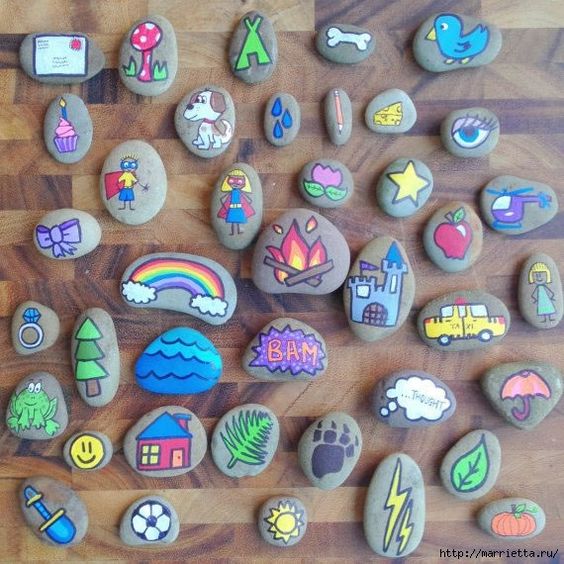 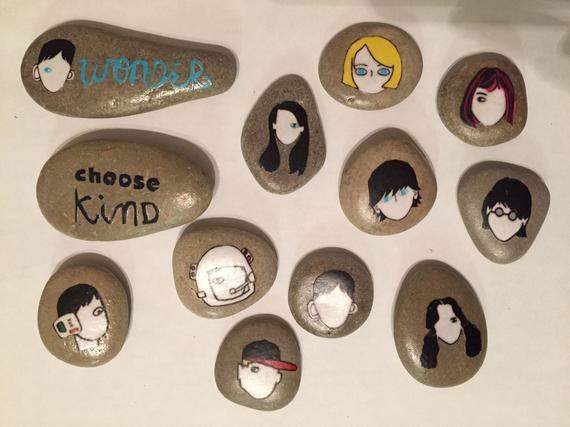 Проект « Wine Cork Stamps»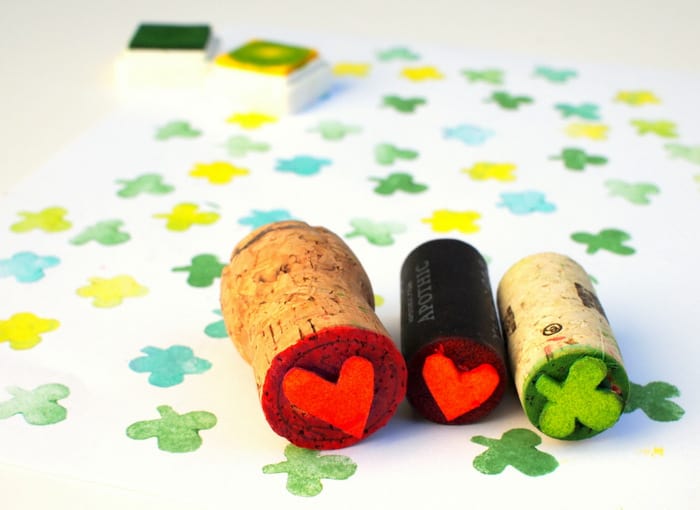 Виготовлення штампів з корків від вина.3.СТЕМ -Проект: Egg Drop Project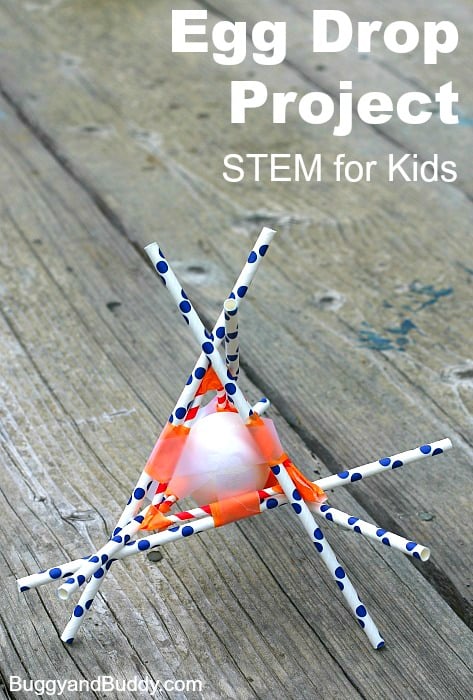 З допомогою олівців та скотчу Проект «Flower Petal Stained Glass Door»Arranging the flower petals and leaves on the contact paper was both fun and relaxing. 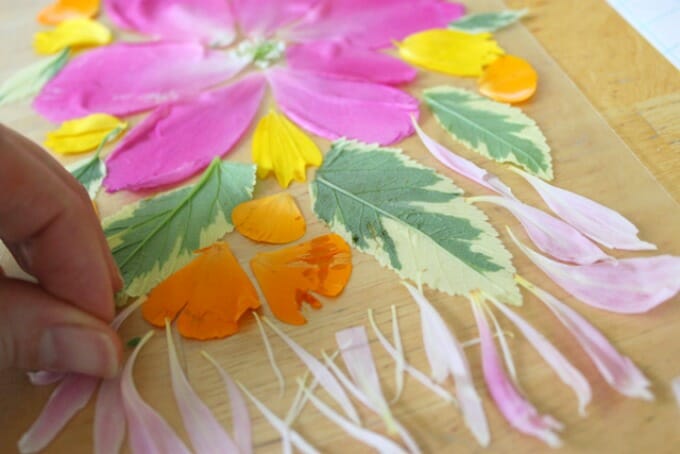 Проект «DIY Flower Crowns»Виготовлення корони і створення прикрас за допомогою пелюсток та листочків. 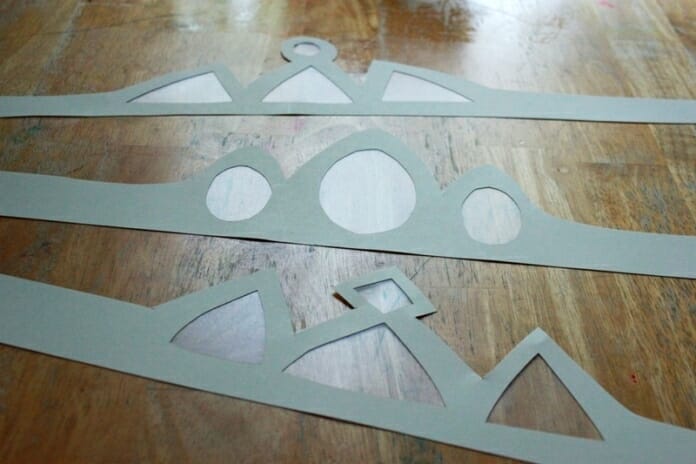 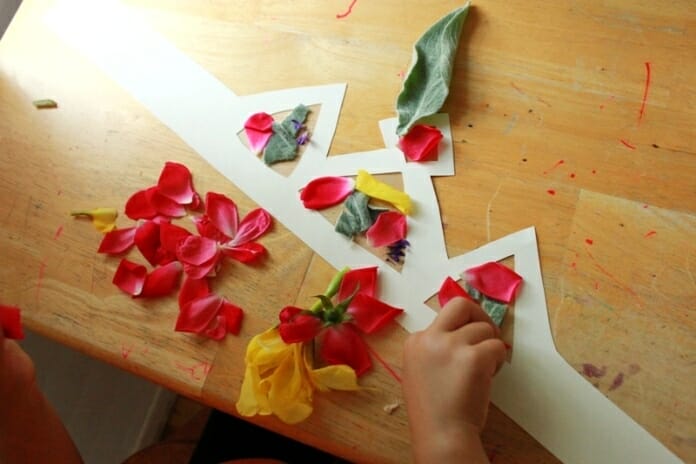 Проект «A weather book». Діти виготовляють картки, де малюють схематичне зображення різних видів погоди, складають ці картки в конверти, які наклеюють на спеціальні зошити або блокноти – "книги погоди". Під час уроку ми усно з’ясовуємо, яка погода надворі за допомогою карток (учні розкладають відповідні картки на парті, а вчитель на дошці) і фіксуємо опис погоди в "книгах".7. Проекти «Learning to learn» з практичними ідеями та порадами щодо роботи над мовою (вивчення слів, правил, робота з словниками та посібниками, читання оригінальної літератури, підготовка до екзаменів тощо). Результати такої роботи оформлюються у вигляді яскравих пам’яток.8. Анкетування, інтерв’ю, дослідження на тему, що вивчається. Результат такої роботи оформлюється у вигляді таблиць із висновками та постерів (survey, quiz)9. Аудіо-екскурсія по місту (створення сценарію, запис на касету тексту екскурсії, прослуховування касети однокласниками)10. Проектні роботи, які стосуються тем "Я, моя родина, мої друзі" "Учень та його оточення", "Зовнішність": розповідь про себе з опорою (для учнів початкового та середнього етапу навчання), де опора виготовляється у вигляді шестикутників, складених у своєрідну "квітку", де на кожній "пелюстці" учень має розкрити певне питання (своє ім’я, вік, місце проживання, школа, шкільні друзі, домашні тваринки, уподобання тощо);           11.Проект «Stars talking» – біографічні дані про знаменитість (робота оформлюється у вигляді реферату або постеру, учень має бути готовий відповідати на запитання однокласників, до участі у своєрідному інтерв’ю);12.Проектні роботи «A life story», «Personal details», «Personality Questionnaire» для старших школярів з вищим рівнем знання мови 13.Проект «Transform your teacher». «A new image», де беруться фотографія особи "до" та "після" перевтілення, - учні змінюють імідж тієї чи іншої людини.14. Досить цікаві проектні роботи, які мають вигляд рекламних постерів (планування вечірки, реклама гуртків чи клубів за інтересами, рекламні постери до фільмів тощо).15. Проект «Створи свою власну музичну групу» (до теми "Музика та музичні інструменти).16. Проекти «Сплануй обід», «Мій улюблений рецепт» у вигляді меню та книги рецептівВсе вищезазначене свідчить про те, що, не дивлячись на часте використовування завдань з розробки проектів як в підручниках для середніх шкіл, так й в різних додаткових посібниках, неможна казати, що всі аспекти використання даного методу достатньо проаналізовані в навчальної літературі, особливо в контексті рішення виховних завдань засобами іноземної мови.proПроекти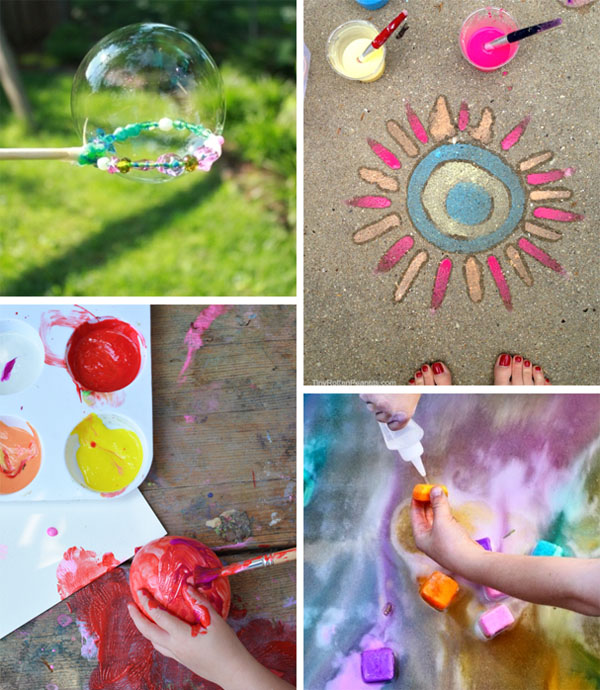 OUTDOOR IDEASBeaded Bubble Blowers – The Artful Parent https://artfulparent.com/diy-beaded-bubble-wands/Sidewalk Paint Recipe – Tiny Rotten PeanutsWater Balloon Painting – Meri Cherry  https://www.mericherry.com/2014/06/14/water-balloon-painting-art-activity-kids/Erupting Sidewalk Chalk – Learn Play Imagine http://www.learnplayimagine.com/2014/05/erupting-ice-chalk-paint-recipe.html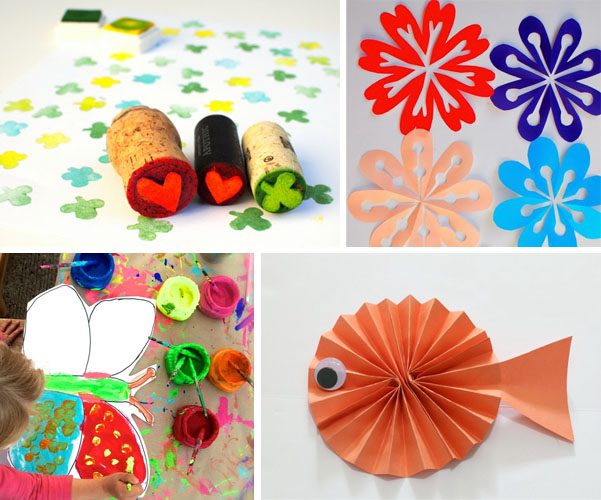 CRAFT IDEAS1.Wine Cork Stamps – Pink Stripey Socks http://www.pinkstripeysocks.com/2015/02/easiest-diy-wine-cork-stamps-ever.html2.Kiragami Flowers – Pink Stripey Socks http://www.pinkstripeysocks.com/2015/04/how-to-make-colorful-kiragami-flowers.html3.Butterfly Painting – Handmakery http://www.handmakery.com/2014/05/outdoor-art-studio/4.Fish Paper Craft – Buggy and Buddy https://buggyandbuddy.com/fish-paper-craft-kids/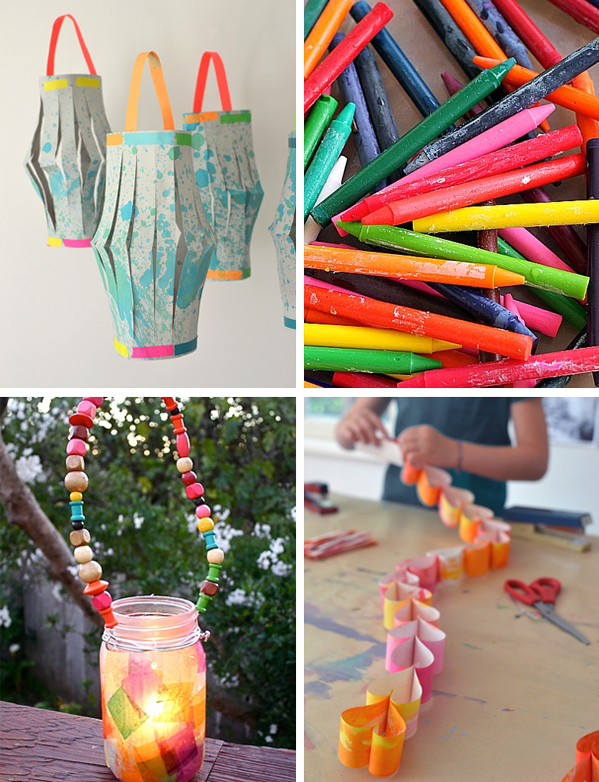 1.Splatter Paint Paper Lanterns – Art Bar Blog https://www.artbarblog.com/paper-lanterns-made-kids/2.Crayon Paper Peeling (not technically a craft but kids LOVE this process) – Learn Play Imagine https://www.artbarblog.com/paper-lanterns-made-kids/3.Glass Jar Lantern – Buggy and Buddy https://buggyandbuddy.com/glass-jar-lantern-2/4.Heart Paper Chain – Art Bar https://www.artbarblog.com/hearts-paper-chain/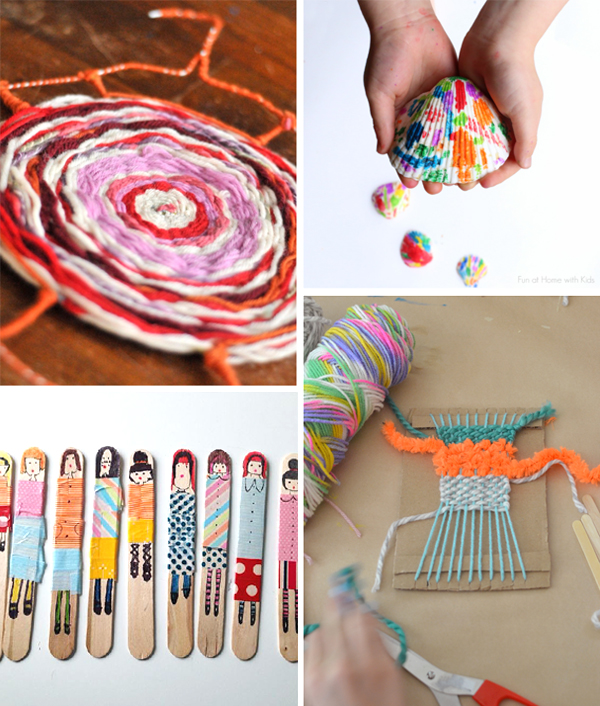 1.Wire Hanger Weaving – Tiny Rotten Peanuts2.Melted Crayon Shells – Fun at Home with Kidshttps://www.funathomewithkids.com/2014/05/melted-crayon-sea-shells.html3.Craft Stick People – Molly Moohttp://mollymoocrafts.com/craft-stick-dolls/4.Weaving with Kids – Art Barhttps://www.artbarblog.com/weaving-kids/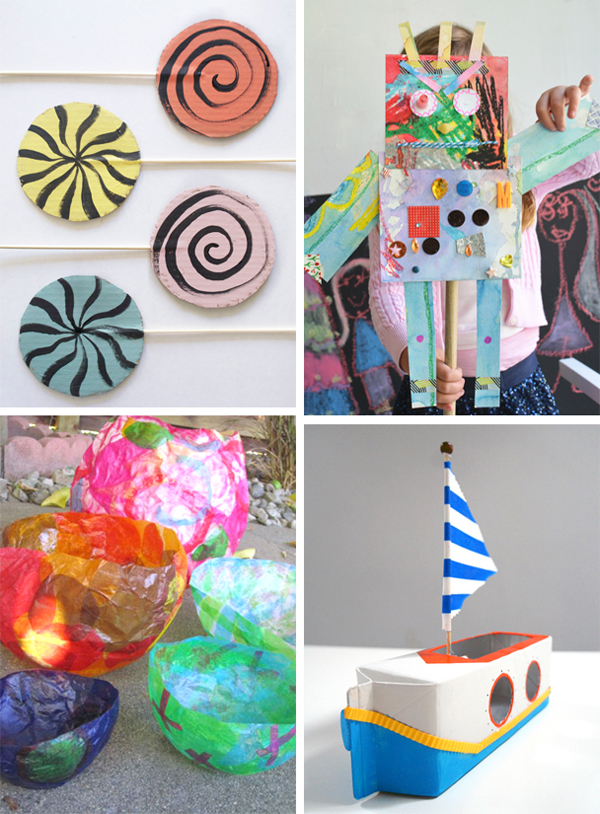 1.Cardboard Lolipops – MerMaghttp://mermagblog.com/make-a-set-of-diy-cardboard-lollipops-play-sweetshop/2.Robot Puppets – Meri Cherryhttps://www.mericherry.com/2015/06/01/robot-puppets/3.Tissue Paper Bowls – Meri Cherryhttps://www.mericherry.com/2010/09/20/tissue-paper-balloon-bowls-happiness/4.Milk Carton Boat – Molly Moohttp://mollymoocrafts.com/the-story-of-the-putt-putt-boat/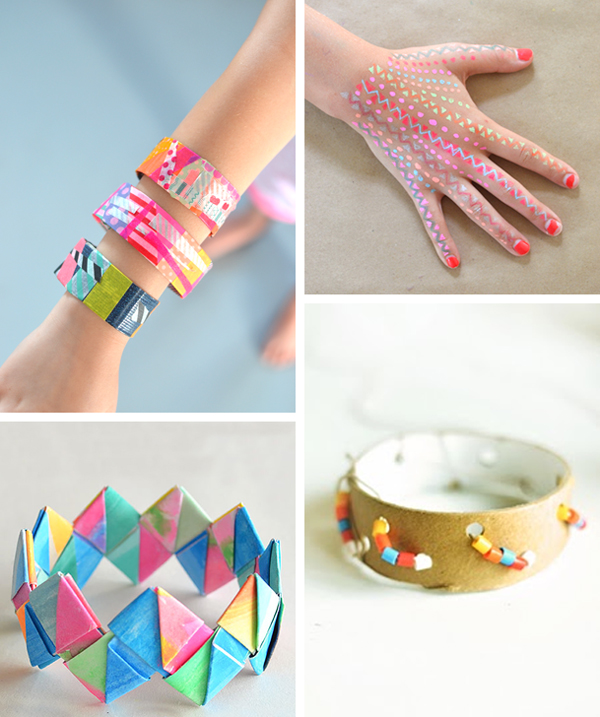 ACCESSORY IDEASWashi Tape Bracelets – Art Bar Bloghttps://www.artbarblog.com/washi-tape-bracelets/Henna Hands – Art Bar Bloghttps://www.artbarblog.com/henna-hands-kids/Folded Paper Bracelet – Picklebumshttps://picklebums.com/make-folded-paper-bracelets/Easy Weave Bracelet – Willowdayhttp://www.willowday.net/2013/11/easy-weave-bracelets.html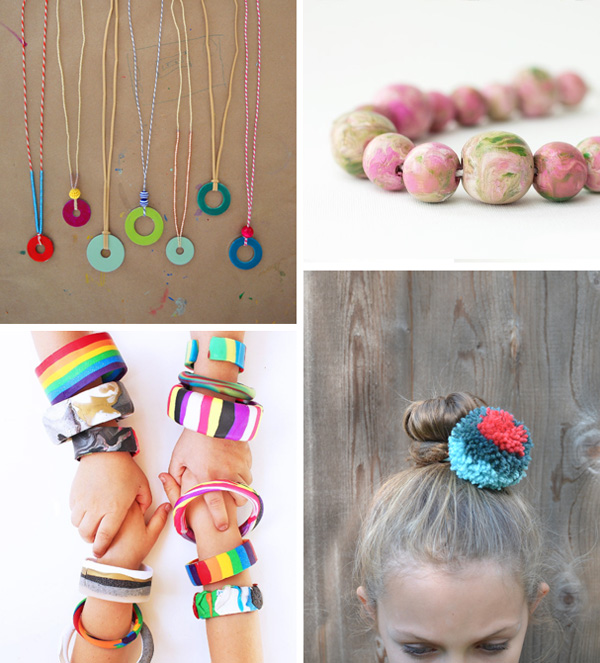 Washer Necklaces – Art Bar Bloghttps://www.artbarblog.com/washer-necklaces/Marbled Beads – Mama Miss http://www.mamamiss.com/2015/05/14/diy-mixed-up-beads/Polymer Clay Bracelets – Babble Dabble Dohttps://babbledabbledo.com/design-kids-6-polymer-clay-bracelets/Pom-pom Hair Ties – Art Bar Bloghttps://www.artbarblog.com/pom-pom-hair-ties/Як скласти програму таборуЕфективна соціально-педагогічна робота в літньому таборі починається з проектування діяльності табору, яка по самому загальному розумінню «є ідеальне продумування та практичне втілення того, що можливо, і того, що повинно бути». Програма може мати різні варіанти структури, але основними її елементами (складовими частинами) є: вступ, цілі і завдання, основний зміст діяльності, механізм реалізації і передбачувані результати. Це, «мінімальний набір», що дозволяє програмі бути програмою. Розглянемо детальніше основні розділи структури:1. Вступ (пояснювальна записка, преамбула, обґрунтування тощо).У цій частині програми обґрунтовується її актуальність і значимість. Для цього необхідно проаналізувати соціально-педагогічні умови, в яких працює літній табір (на момент розробки програми). Тут же вказується точна адреса програми, тобто кому вона призначається якому віку, соціальної групи дітей тощо). У вступі розкриваються основні ідеї і принципи програми (хоча вони можуть увійти і в окремий блок), пояснюється оригінальна назва програми (при її наявності).2. Цілі і завдання. У цьому розділі зазначаються цілі та завдання майбутньої діяльності. Слід розрізняти поняття «мета» і «завдання». Мета - образ передбачуваного результату, який табір реально може досягти до чітко певного моменту часу. Завдання - це приватна мета, міні - мета, «це шлях, за допомогою якого ви можете відміряти процес реалізації мети». Блок цілей і завдань повинен бути конкретним, реальним, досяжним, спонукальним. На практиці це означає, що кожну з поставлених завдань важливо сформулювати так, щоб:• було ясно, чого конкретно за даний період слід домогтися в діяльності літнього табору;• для її вирішення були реальні можливості;• її справді можна було вирішити (досягти) за той термін, на який вона розрахована;• спонукати (мотивувати) реалізують (дітей і дорослих);• діяти в напрямку її досягнення. Досвід програмування переконує, що хороша програма може мати одну - дві мети і кілька конкретизованих завдань. Завдання також можна розділити на виховні (провідні) та організаційно-практичні (допоміжні). Головне, щоб завдання узгоджувалися з метою програми. При цьому важливо пам’ятати, що педагогічні цілі і завдання не вносяться ззовні, а виробляються спільно з дітьми, навіть у тому випадку, якщо зміна задається програмою. Тоді самовизначення відбувається в її рамках. Педагог допомагає дітям у формуванні та уточненні цілей і завдань, що стоять перед дитячими об'єднаннями і перед кожною дитиною окремо вже в організаційний період табору.3. Зміст (блоки програми, основні напрями і т.п.). Цей розділ містить опис форм і методів, за допомогою яких передбачається реалізувати цілі і завдання табірної зміни.Зазвичай виходячи із завдань, зміст розбивається на окремі частини (блоки, модулі, підпрограми, напрямки і т.д.), що представляють відносно самостійні розділ. У цій частині програми вказуються плановані заходи, справи, їх регулярність і послідовність. Програма не вимагає зайвої деталізації. Припустимо, запланований турпохід його точні терміни проведення, маршрут, склад учасників в програмі може і не вказуватися. Подібна інформація повинна бути відображена в плані виховної роботи на зміну, який, в порівнянні з програмою, носить більш конкретний і деталізований характер. 4. Механізми реалізації (логіка розвитку, режим реалізації програми і т.д.).	Один з найбільш складних розділів. Він являє собою опис системи дій по втіленню в життя задуму, ідей програми (що необхідно зробити, в якому порядку, в які терміни і т.п.). Залежно від типу програми механізм реалізації може бути зовнішнім і внутрішнім. Зовнішній - це коли для реалізації програми необхідно участь «зовнішніх сил». Внутрішній механізм реалізації передбачає використання власних сил, внутрішніх резервів. Головне призначення цього розділу - продумати, як те, що написано на папері, перетворити на реальну діяльність дітей і дорослих в літньому таборі.5. Результати (підсумки). У цій частині програми вказуються очікувані, передбачувані результати, підсумки виконання програми. Як і завдання, результати повинні бути конкретними і реальними. По суті, головними результатами будь-якої літньої зміни є розвиток дитини, її соціальне загартовування. Показники цього розвитку (зміцнення фізичних і психічних сил дитини, придбання ними нових знань, умінь, новий позитивний життєвий досвід) і повинні стати результатами соціально-педагогічної роботи літнього табору.Практико-орієнтований проект«Літній табір англійської мови – Magic English»Велику радість відчуває людина, коли відкриває в житті для себе  щось нове! Це радість відкриття і пізнання. Ви знаходите нових друзів, відкриваєте новий етап літніх  канікул – це відпочинок у пришкільному англомовному таборі  «Magic English»!Літній англомовний табір – це відпочинок та ненав’язлива мовна практика школярів, невимушеність та розкутість дітей під час навчання англійської  та німецької мови. Перебування учнів в такому таборі є дуже важливим, оскільки разом із оздоровчими заходами та відпочинком в учнів зміцнюється зацікавленість у поглибленому вивченні предмета, діти набувають мовної практики в нестандартній ситуації, у тому числі з носіями мови, а також зміцнюють міжособистісні зв’язки в учнівському колективіВ рамках Року англійської мови в Україні Громадська організація GoGlobal разом з Посольством Сполучених Штатів Америки в Україні, Міністерством освіти і науки України, компанією Microsoft та партнерами працює над розробкою нового формату дитячих пришкільних таборів – таборів з поглибленним вивченням англійської мови. Проект отримав назву «GoGlobal camps».Основним завданням команди проекту було і є показати дітям, що вивчення мов – це легко і просто. Що літній табір може бути веселим, розважальним, та яскравим. Також однією з особливостей «GoGlobal camps» стало те, що в табори було запрошено іноземних волонтерів.Велика літня перерва у школярів – це період зміцнення їхнього здоров`я, пізнання цікавого, нових знайомств та пригод; це пора морального загартування, духовного збагачення, пора яскравих вражень, творчості, активного пізнання світу та себе в ньому.Оздоровлення це комплекс заходів соціального, виховного, медичного, гігієнічного, фізкультурного характеру, спрямованих на поліпшення та зміцнення стану фізичного і психологічного здоров`я дітей. Успіх у роботі залежатиме  від зацікавленості організаторів літнього відпочинку, їхньої енергії, наполегливості, любові до дітей, а також уміння пробудити ініціативу і самостійність своїх вихованців,  організувати творчі колективні справи.Орієнтовна програма табору  «Magic English»Вікова категорія 10-13 роківВступВолодіння англійською та іншими іноземними мовами є важливим інструментом для зростання авторитету України як  держави в Європі. Без англійської мови немає ні сучасної науки, ні вищої освіти, ні успішної персональної кар’єри особистості.      Підростаюче покоління – це майбутнє будь-якої держави. Якщо ми бажаємо стати частиною Європи, наші діти повинні, в першу чергу, володіти іноземними мовами. Навчання  в таборі - це була чудова можливість для наших дітей змінити своє ставлення до вивчення англійської мови. Ніяких нудних уроків і домашніх завдань, але разом з тим інтенсивна структурована комунікативна програма безперервного спілкування з носієм мови на протязі 3 годин на день в поєднанні з ігровою та спортивною діяльністю. Відбір учнів відбувався за результатами написання есе та анкетування. Учні заповнювали анкету, в якій вони вказували назви тем, які б вони хотіли прослухати та засвоїти під час занять та відпочинку в таборі.    У мовному таборі дитина зможе:здобути необхідні мовні навички;непомітно подолати мовний бар’єр;удосконалити свою розмовну мову;поєднати навчання із захопливим відпочинком;найголовніше – отримати мотивацію для подальшого вдосконалення володіння іноземною мовою. Мета табору:Створити умови для розвитку й самореалізації кожної особистості;Підвищити в дітей рівень знань англійської мови;Виховувати в дітей любов до музики та мистецтва;Розвивати акторські здібності та лідерські якості;Підтримувати і стимулювати інтелектуально й творчо обдарованих дітей, які мають здібності до вивчення іноземних мов.Завдання мовного табору – показати дітям інший, відмінний від шкільного стиль викладання, де акцент ставиться на практичній частині та знаннях, які можна застосовувати пізніше і в інших областях. Це дуже відрізняється від звичайного теоретичного підходу до освіти. Саме через таку діяльність діти суттєво розширюють свій кругозір і дізнаються багато нового, отож основні завдання:організувати змістовне дозвілля у літній період;зацікавити учнів англійською мовою;удосконалити розмовну англійську мову;навчити дітей діяти в колективі;виявити інтереси, захоплення дітей.Технічне забезпеченя:профільно-обладнаний навчальний кабінет з технічними засобами;комп’ютерний клас;навчальні диски з фільмами про англомовні країни та тестовими завданнями;фотокамера;кольорова наочність та роздатковий матеріал;спортивний майданчик;актовий зал;кімната відпочинку;Форми роботи в таборіпроектна роботанастільні ігриконкурсиспортивні гри та змаганнятворчі завдання танці і пісенні конкурси маскарадні вечіркиДля того, щоб таке навчальне середовище сприяло самореалізації кожного учня, робота повинна бути спрямована на те, щоб кожен учень міг :розвинути здібності критичного мислення й незалежного висловлювання;поповнити знання у сферах, які цікаві учневі й розкривають перед ним нові горизонти пізнаннярозвивати спроможність приймати самостійні рішення;оволодівати необхідними навичками іноземної мови;розвинути свій емоційний інтелект;отримати необхідну індивідуальну педагогічну підтримку;розвинути самосвідомість кожного учня як самостійної особистості і як члена колективу;Що потрібно для успішного проведення літніх мовних таборів?добровільний вибір видів діяльності та дозвілля;(тобто разом з дітьми обирати тему заняття)користування матеріально–технічною базою, культурно–спортивною, оздоровчою, та іншою наявною базою пришкільного табору;вільне висловлювання думок, поглядів та переконань;залучення до проведення таборів вчителів інших предметів(скажімо фізкультхвилинки можуть проводити вчителі фізкультури, вчителі українсько мови можуть залучити учнів до написання відгуків чи статтей про той чи інший конкурс, вчителів історії географії, інформатики), тобто це має бути комплексновеликий вибір розважальних та навчальних заходів, пов’язаних чи присвячених англійській мові.Таким чином  співпраця учителя і учнів, спільний процес пізнання і відкриттів, постійне створення ситуації успіху, адже кожне завдання чи конкурс оцінювались- ось складові самореалізації учня в освітньому середовищі. Треба прагнути, щоб дитина чи підліток не тільки володіли сумою знань ,а й навичками управління собою, своїм життям у колективі, вміти брати відповідальність за свою діяльність, вміти поводитись в групі.Camp plannerDaily Schedule10:00 - Lineup10.00-10.15 – Morning Exercises10:15-11:45- Lessons, Games and Competitions11:45-12:00 - Lunch12:15-13:55 – Free Time13:55-14:00 – Lineup, Summarizing                                          ВисновокТермін перебування дітей в таборі маленький, але і за цей час можна вплинути на формування їх світогляду, ставлення до людей, погляди, поведінку. Успіх загальної справи, робота загону визначаються перш за все “якісною пробою” вихователя, його захопленнями, його майстерністю. Майстерність педагога сучасної національної школи полягає не лише в умінні творити навчально-виховний процес з урахуванням складного дитячого світу, думок, почуттів, але й вміти сприяти під час літнього відпочинку розвиткові фізичного, розумового, духовного, соціального рівнів школярів, прояву їх соціальної активності, і головне — повсякчас створювати умови для стимулювання фізично-оздоровчої, предметно-практичної, навчально-пізнавальної, соціально-комунікативної, орієнтаційно-оцінної активності школярів; сприяти саморозвиткові, самовизначенню, самоствердженню кожного учня. Під час організації будь-якої діяльності тимчасово створеного учнівського колективу вихователям та школярам необхідно реалізовувати принцип спільного планування, спільної організації праці, колективного пошуку форм стосунків між учасниками спільної творчої справи, синтезуючи процес пізнання і практичний досвід школярів. Для повнокровного існування педагогіки співробітництва, реалізації спільної творчої справи педагогам, вихователям слід пригадати  спадщину Василя Сухомлинського, яка надзвичайно багатогранна, та в центрі його уваги передусім — дитина, особистість, її духовний світ та моральні цінності. Проектування людини він вважає найголовнішим у педагогічній роботі. Методика такого проектування передбачає системи розвивального навчання, самостійність і самобутність життя дитини, її право на щастя, яке може дати родина, школа, найближче оточення. Василь Сухомлинський запропонував чимало оригінальних методів, прийомів, форм навчання та виховання, спрямованих на розвиток творчих, розумових та фізичних здібностей. Зокрема, впровадив у практику «уроки мислення» серед природи, які проходили в атмосфері співробітництва й творчості. Ці уроки він називав подорожами до джерела живої думки. Прагнення зрозуміти побачене спонукало встановлювати причинно-наслідкові зв'язки, пробуджуючи дитячу думку. Тому розпорядок дня в таборі має бути насичений різними видами діяльності (навчання, спорт, ігри, розваги, конкурси, екскурсії, концерти, послуги Інтернету, комп’ютери), діти повинні мати можливість спілкуватися з  всіма вихователями табору тільки англійською мовою, вдосконалювати свої навички у володінні предмету, розширювати свої знання про цікаві місця рідного краю під час екскурсій,  відпочивати та загартовуватися.Морально-психологічний аспект перевірки якості засвоєння матеріалу передбачає оцінку не лише знань, а й наполегливості дитини у подоланні труднощів. Під час проведення табору діти  мали змогу користуватися послугами Інтернету. Майже кожного дня мали змогу працювати у комп’ютерному класі (використовували тестові завдання, грали в ігри на розвиток навичок аудіювання, читання, говоріння, письма, виконували проекти).В таборі «Magic English» постійно проводились психологічні тренінги за програмою практичним психологом «Рівний рівному» та інші заходи психологічного змісту сприяли формуванню в учнів почуттів толерантності, поваги до себе та інших, адекватної самооцінки, вміння розуміти себе та інших. Учні отримали задоволення від спілкування, а також знання та навички, які знадобляться в подальшому житті. Як розвантаження від навчальних занять проводились спортивно-масові заходи (День здоров’я, День екології, День журналіста, День загадок, День спорту, День ввічливості, День смакоти та ін.).На заключення зміни діти зробили яскраві проекти в електронному варіанті про табір. Також створений методичний посібник англійською мовою, який включає цікаві заняття, різноманітні форми і види діяльності на заняттях англомовного табору.За висновками анкетування учнів робота в англомовному таборі була цікава і сприяла зацікавленості у вивченні англійської мови. Позитивний настрій, почуття радості від спільної роботи створює зовнішній аспект заходу. Яскраве художнє оформлення, музичні вставки, зустрічі з цікавими людьми, знайомство з першоджерелами — все це дозволяє забезпечити емоційну привабливість виховного заходу, а отже, і його виховний вплив. SongsSong1    If You’re Happy and You Know It https://www.youtube.com/watch?v=71hqRT9U0wgIf you’re happy and you know it clap your handsIf you’re happy and you know it, clap your handsIf you’re happy and you know itThen your face will surely show itIf you’re happy and you know it, clap your handsStomp your feetPat your kneesWiggle your hipsBlink your eyesSay “Borsch”After each verse, repeat all the previous actionsSong2 The Hokey Pokey https://www.youtube.com/watch?v=iZinb6rVozcYou put your right hand in, you put your right hand outYou put your right hand in and you shake it all aboutYou do the hokey pokey and you turn yourself aroundThat’s what its all about Left handRight foot, left footRight elbow, left elbowRight hip, left hipHeadSong3  C is for Cookie https://www.youtube.com/watch?v=BovQyphS8kAC is for cookie, that’s good enough for meC is for cookie, that’s good enough for meC is for cookie, that’s good enough for meOh cookie, cookie, cookie starts with CSong4 You Are My Sunshine https://www.youtube.com/watch?v=dh7LJDHFaqAYou are my sunshineYou are my sunshine, my only sunshineYou make me happy when skies are grayYou’ll never know, dearHow much I love youPlease don’t take my sunshine away.The other night, dearAs I lay sleepingI dreamt I held you in my armsWhen I awoke, dear, and was mistakenWell I hung my head and cried. (Repeat chorus)Song5 Hush little babyhttps://www.youtube.com/watch?v=NOCx4D7KoGoHush little baby, don’t say a wordPapa’s going to buy you a mockingbirdIf that mockingbird don’t singPapa’s going to buy you a diamond ringIf that diamond ring turns glassPapa’s going to buy you a looking glassIf that looking glass gets brokePapa’s going to buy you a billy goatIf that billy goat don’t pullPapa’s going to buy you a cart and bullIf that cart and bull turns overPapa’s going to buy you a doggie named RoverIf that dog named Rover don’t barkPapa’s going to buy you a horse and cartIf that horse and cart breaks downYou’ll still be the sweetest little baby in town.Song 6 Lullabye https://www.youtube.com/watch?v=-ERWE9zZr2oSleep my child and peace attend thee, all through the nightGuardian angels God will send thee all through the nightSoft the drowsy hours are creepingHill and vale in slumber steepingI my loved one watch am keeping, all through the nightAngels watching ever round thee, all through the nightIn thy slumber close surround thee, all through the nightSoft the drowsy hours are creepingHill and vale in slumber steepingI my loved one watch am keeping, all through the nightSong7 Twinkle Twinkle Little Star https://www.youtube.com/watch?v=yCjJyiqpAuUTwinkle, twinkle, little star,How I wonder what you are.Up above the world so high,Like a diamond in the sky.Twinkle, twinkle, little star,How I wonder what you are!Twinkle, twinkle, little bat,How I wonder what your at.Up above the world you fly,Like a tetra  in the sky.Twinkle, twinkle, little bat,How I wonder what your at!Song 8 I play pianohttps://www.youtube.com/watch?v=22kqia2ibVUCome on,Clap your hands in the airAnd follow the music man!I am the music manI come from down your wayAnd I can playWhat can you play?I play pianoPia-pia-pia-noPia-no pia-noPia-pia-pia-noPia-pia-noI am the music manI come from down your wayAnd I can playWhat can you play?I play the tromboneUmpa-umpa-um-pa-paUm-pa-pa um-pa-paUmpa-umpa-um-pa-paUmpa-um-pa-paPiano!Pia-pia-pia-noPia-no pia-noPia-pia-pia-noPia-pia-noI am the music manI come from down your wayAnd I can playWhat can you play?I play the bagpipesPlays bagpipes to the tune of Scotland the BraveTrombone!Umpa-umpa-um-pa-paUm-pa-pa um-pa-paUmpa-umpa-um-pa-paUmpa-um-pa-paPiano!Pia-pia-pia-noPia-no pia-noPia-pia-pia-noPia-pia-noWoah woah woah woah (woooooo)Yeah yeah yeah yeah (yeaaaa)Oggy!…Song 9 The Prune SongNo matter how young a prune may beHe's always full of wrinklesPeople get them on their facePrunes they get them every place.Baby prunes, just like their DadWrinkled but not quite so badNo matter how young a prune may beHe's always full of wrinklesNo matter how glad a prune may beHe's always full of wrinklesPeople get them on their facePrunes they get them every place.Their life's an open book,they always have a worried look!No matter how young a prune may beHe's always full of wrinklesNo matter how young a prune may beHe's always full of wrinklesPeople get them on their facePrunes they get them every place.Baby prunes, just like their DadWrinkled but not quite so badNo matter how young a prune may beHe's always full of wrinklesNo matter how young a prune may beHe's always full of wrinklesPeople get them on their facePrunes they get them every place.Song 10 Wishy Washy Washerwoman https://www.youtube.com/watch?v=1k2aD2XGXwMWaaay down in the valley where nobody goes There's a wishy washy washerwoman washing her clothes She goes wishy washy up, she goes wishy washy down She goes wishy washy up, she goes wishy washy down That's how the wishy washy washerwoman washes her clothes!V.2: drying her clothes, she goes whoo-eee! V.3: folding her clothes, she goes side, side V.4: eating Oreos, she goes dunk, ummm V.5: saying adios, she goes bye bye, ta ta, au revoir, ciao baby!Song 11 Boys and Girls, Come Out to Play https://www.youtube.com/watch?v=DtNAClQXFLABoys and girls, come out to play,The moon doth shine as bright as day.Leave your supper, and leave your sleep,And join your playfellows in the street.Come with a whoop, and come with a call,Come with a good will or come not at all.Up the ladder and down the wall,A penny loaf will serve us all.You’ll find milk, and I’ll find flourAnd we’ll have pudding in half an hourBoys and girls, come out to play,The moon doth shine as bright as day.Leave your supper, and leave your sleep,And join your playfellows in the street.Song12   Three Little Kittens https://www.youtube.com/watch?v=z935v1j_iR0Three little kittens,They lost their mittens,And they began to cry,Oh, mother dear,We sadly fearOur mittens we have lost.What! Lost your mittens,You naughty kittens!Then you shall have no pie.Mee-ow, mee-ow, mee-ow, mee-ow.then you shall have no pie.The three little kittens,They found their mittens,And they began to cry,Oh, mother dear,See here, see here,for we have found our mittens.Put on your mittens you silly kittens       and you shall have some pie.Mee-ow, mee-ow, mee-ow, mee-ow.oh let us have some pie.The three little kittens,Put on their mittens,And soon ate up the pie;Oh, mother dear,We greatly fearthat we have soiled our mittens.What! Soiled your mittens,You naughty kittens!Then they began to sigh,Mee-ow, mee-ow, mee-ow, mee-ow.They began to sigh.The three little kittens,They washed their mittens,And hung them out to dry;Oh mother dear,do you not hear thatwe have washed our mittens.What! Washed your mittens,then your good kittens but I smell a rat close by!Mee-ow, mee-ow, mee-ow, mee-owwe smell a rat close bySong13  B-I-N-G-O https://www.youtube.com/watch?v=OxU2ocEOCNAThere was a farmer who had a dog,And Bingo was his name-o.B-I-N-G-OB-I-N-G-OB-I-N-G-OAnd Bingo was his name-o.There was a farmer who had a dog,And Bingo was his name-o.(clap)-I-N-G-O(clap)-I-N-G-O(clap)-I-N-G-OAnd Bingo was his name-o.There was a farmer who had a dog,And Bingo was his name-o.(clap)-(clap)-N-G-O(clap)-(clap)-N-G-O(clap)-(clap)-N-G-OAnd Bingo was his name-o.There was a farmer who had a dog,And Bingo was his name-o.(clap)-(clap)-(clap)-G-O(clap)-(clap)-(clap)-G-O(clap)-(clap)-(clap)-G-OAnd Bingo was his name-o.There was a farmer who had a dog,And Bingo was his name-o.(clap)-(clap)-(clap)-(clap)-O(clap)-(clap)-(clap)-(clap)-O(clap)-(clap)-(clap)-(clap)-OAnd Bingo was his name-o.There was a farmer who had a dog,And Bingo was his name-o.(clap)-(clap)-(clap)-(clap)-(clap)(clap)-(clap)-(clap)-(clap)-(clap)(clap)-(clap)-(clap)-(clap)-(clap)And Bingo was his name-o.Song14 Pea’s pudding https://www.youtube.com/watch?v=OW4RuzzDu-YPeas pudding hot,Peas pudding cold,Peas pudding in the potNine days old.Some like it hot,Some like it cold,Some like it in the potNine days old.Peas pudding hot,Peas pudding cold,Peas pudding in the potNine days old.Some like it hot,Some like it cold,Some like it in the potNine days old.Song15 Here We Go Round the Mulberry Bush https://www.youtube.com/watch?v=NZ1a94-tNywHere we go round the mulberry bushThe mulberry bush, the mulberry bushHere we go round the mulberry bushSo early in the morningThis is the way we wash our clothesWash our clothes, wash our clothesThis is the way we wash our clothesSo early Monday morningThis is the way we iron our clothesIron our clothes, iron our clothesThis is the way we iron our clothesSo early Tuesday morningThis is the way we mend our clothesMend our clothes, mend our clothesThis is the way we mend our clothesSo early Wednesday morningThis is the way we scrub the floorScrub the floor, scrub the floorThis is the way we scrub the floorSo early Thursday morningThis is the way we sweep the houseSweep the house, sweep the houseThis is the way we sweep the houseSo early Friday morningThis is the way we bake our breadBake our bread, bake our breadThis is the way we bake our breadSo early Saturday morningThis is the way we go to churchGo to church, go to churchThis is the way we go to churchSo early Sunday morningSong16 There's a Hole in My Bucket https://www.youtube.com/watch?v=ijc1eJVR9QwThere's a hole in my bucket,Dear Liza, dear LizaThere's a hole in my bucket,Dear Liza, a hole.Then fix it, dear Henry,Dear Henry, dear HenryThen fix it, dear Henry,Dear Henry, fix it.With what shall I fix it,Dear Liza, dear Liza?With what shall I fix it,Dear Liza, with what?With straw, dear Henry,Dear Henry, dear HenryWith straw, dear Henry,Dear Henry, with straw.But the straw is too long,Dear Liza, dear LizaBut the straw is too long,Dear Liza, too long.Then cut it, dear Henry,Dear Henry, dear HenryThen cut it, dear Henry,Dear Henry, cut it.But the knife is too blunt,Dear Liza, dear LizaBut the knife is too blunt,Dear Liza, too blunt.Then sharpen it, dear Henry,Dear Henry, dear HenryThen sharpen it, dear Henry,Dear Henry, sharpen it. But the stone is too dry,Dear Liza, dear LizaBut the stone is too dry,Dear Liza, too dryThen wet it, dear Henry,Dear Henry, dear HenryThen wet it, dear Henry,Dear Henry, wet it.There's a hole in my bucket,Dear Liza, dear LizaThere's a hole in my bucket,Dear Liza, a hole.Song17 Itsy Bitsy Spider https://www.youtube.com/watch?v=ImG2qUtWi9gThe itsy-bitsy spiderWent up the water spoutDown came the rain And washed the spider outOut came the sunAnd dried up all the rainAnd the itsy-bitsy spiderWent up the spout again(Repeat)The itsy-bitsy spiderWent up the water spoutDown came the rain And washed the spider outOut came the sunAnd dried up all the rainAnd the itsy-bitsy spiderWent up the spout againOh look there’s a spiderSong18 My Bonnie lies over the ocean https://www.youtube.com/watch?v=pYpK9UiAA-AMy Bonnie lies over the seaMy Bonnie lies over the oceanSo bring back my Bonnie to meBring back, bring backOh bring back my Bonnie to me, to meBring back, bring backOh bring back my Bonnie to me(Repeat)Bring back, bring backOh bring back my Bonnie to me, to meBring back, bring backOh bring back my Bonnie to meSong19 London’s Burning https://www.youtube.com/watch?v=9RkX8WG6HS0(Second Verse Sung in a Round)London's burning, London's burningFetch the engine, fetch the engineFire fire, fire firePour on water, pour on water(Repeat)London's burning, London's burningFetch the engine, fetch the engineFire fire, fire firePour on water, pour on water Song20 Months of the Year Songhttps://www.youtube.com/watch?v=lPeAo1hz8GA&list=PLFYHQLNKgMBasNz4u3gdBRMZoaTIw8mrjThese are the months of the year.  There are twelve months in a year.  These are the months.  We’ll sing it more than once and we’ll sing it loud enough for all to hear.Say, January (January), February (February), March (March), April (April), May (May), June (June), July (July), August (August), September (September), October (October), November (November), December (December).These are the months of the year.  There are twelve months in a year.  These are the months.  We’ll sing it more than once and we’ll sing it loud enough for all to hear.Say, January (January), February (February), March (March), April (April), May (May), June (June), July (July), August (August), September (September), October (October), November (November), December (December).These are the months of the year.  There are twelve months in a year.  These are the months.  We’ll sing it more than once and we’ll sing it loud enough for all to hear.Say, January (January), February (February), March (March), April (April), May (May), June (June), July (July), August (August), September (September), October (October), November (November), December (December).These are the months of the year.Warm –up songsSong 21 Head, Shoulders, Knees and Toes https://www.youtube.com/watch?v=TSdeIhmv6v0Head, and shoulders, knees and toes,Knees and toes, Knees and toesHead, and shoulders, knees and toes,eyes, and ears, and mouth,And nose.Head, and shoulders, hands, elbows,hands, elbows, hands, elbowsHead, and shoulders, hands, elbows,eyes, and ears, and mouth,And nose.Head, and shoulders, knees and toes,Knees and toes, Knees and toesHead, and shoulders, knees and toes,eyes, and ears, and mouth,And nose.Head, and shoulders, hands, elbows,hands, elbows, hands, elbowsHead, and shoulders, hands, elbows,eyes, and ears, and mouth,And nose. Song22 Go Bananas Song https://www.youtube.com/watch?v=bfhzSNW0NmEForm Banana, form, form Banana (bring left arm up from waist overhead).And we form Banana, form, form Banana (bring right arm up from waist meet and left hand overhead).And we peel Banana, peel, peel Banana (bring left arm down from overhead).And we peel Banana, peel, peel Banana (bring right arm down from overhead).And we GO BANANAS, GO, GO BANANAS (spin around and down and swing arms wildly).Form the Apple, form, form the Apple (bring left arm up from waist overhead).And we form the Apple, form, form the Apple (bring right arm up from waist meet and left hand overhead – make your apple round).And we slice the Apple, slice, slice the Apple (make movements imitating the process of slicing with both hands).And we slice the Apple, slice, slice the Apple (make movements imitating the process of slicing with both hands).And we EAT THE APPLE, EAT, EAT THE APPLE (imitate eating the apple).And we form Potato, form, form Potato (bring left arm up from waist overhead).And we form Potato, form, form Potato (bring right arm up from waist meet and left hand overhead – make your potato a bit more round than your banana).And we peel Potato, peel, peel Potato (bring left arm down from overhead).And we peel Potato, peel, peel Potato (bring right arm down from overhead).And we MASH POTATOES, MASH, MASH POTATOES (stomp, jump up and down in a twisting motion).And we form the Corn, form, form the Corn (bring left arm up from waist overhead).And we form the Corn, form, form the Corn (bring right arm up from waist meet and left hand overhead).And we shuck the Corn, shuck, shuck the Corn (bring left arm down from overhead, in a up-and-down jerky motion).And we shuck the Corn, shuck, shuck the Corn (bring right arm down from overhead, in a up-and-down jerky motion).And we POP THE CORN, POP, POP THE CORN (jump up and down, left and right).And we form the Orange, form, form the Orange (bring left arm up from waist overhead).And we form the Orange, form, form the Orange (bring right arm up from waist meet and left hand overhead).And we peel the Orange, peel, peel the Orange (bring left arm down from overhead).And we peel the Orange, peel, peel the Orange (bring right arm down from overhead).And we SQUEEEEEEEZE THE ORANGE, SQUEEZE, SQUEEZE THE ORANGE (hug and squeeze each other)!Form the mullet, form, form the mullet (slick back your hair).Form the mullet, form, form the mullet (slick back your hair).Grease the mullet, grease, grease the mullet (rub hands in hair).Grease the mullet, grease, grease the mullet (rub hands in hair).ROCK THE MULLET, ROCK, ROCK THE MULLET! (nod your head vigorously).23. Boom Chicka Boomhttps://www.youtube.com/watch?time_continue=45&v=F2XVfTzel8EI said a Boom Chicka Boom I said a Boom Chicka Boom I said a Boom Chicka Rocka Chicka Rocka Chicka Boom Uh huh Oh yeah One more time ______ style. Janitor Style: I said a Broom Sweep-a Broom I said a Broom Sweep-a Broom I said a Broom Sweep-a Mop-a Sweep-a Mop-a Sweep-a Broom Valley Girl Style: I said like boom chicka boom I said a totally boom chicka boom I said like boom chicka like rocka chicka like gag me with a spoon Baseball Style: I said a boom chicka boom I said a boom chicka boom I said a boom chicka rocka hit that softball to the moon. Barn-yard Style: I said a moo chicka moo I said a moo chicka moo I said a moo chicka watch your step, don't track it in the room. Race Car Style: I said a vroom shifta vroom I said a vroom shifta vroom I said a vroom shifta grind-a shifta grind-a shifta vroom Astronaut Style: I said a moon shoot the moon I said a moon shoot the moon I said a moon blast-me shoot-me blast-me shoot-me-to-the-moon Flower Style: I said a bloom chicka bloom I said a bloom chicka bloom I said a bloom chicka blossom smell those flowers chicka bloom Parent Style: I said a boom GO TO YOUR ROOM I said a boom GO TO YOUR ROOM I said a boom GO TO YOUR ROOM and don't come out 'til next June. Cheerleader Style: I said a Boom-Go-Fight-Boom I said a Boom-Go-Fight-Boom I said a Boom Go-Fight-Win Go-Fight-Win Go-Fight-Boom Taco Bell Style: I said a bean chicka bean I said a bean chicka bean I said a bean and cheese burrito and a nacho supreme.Arnold Schwarznegger Style: (Dana Q. Pack 75 in Long Beach)[speak it slowly with a heavy 'Ahnold' accent and shoot a gun on every BOOM]Ich spracht Boom Chicka Boom Ich spracht Boom Chicka Boom Ich spracht Boom Chicka Rocka Chicka Rocka Chicka Boom Ah hah Oh ja Noch ein mal ______ style.McDonalds Style:I said a Big Mac and FriesI said a Big Mac and Fries I said a Big Mac and Fries and dont forget to Super Size. Photographer Style:I said a zoom clicka zoom.I said a zoom clicka zoom. I said a zoom clicka Smile Watch the Birdie clicka zoom.End of the World Style:I said a Doom Chicka Doom.I said a Doom Chicka Doom.I said a Doom Chicka *Huge Explosion Noise* Chicka *Huge Explosion Noise* Chicka Doom.Homie Style:I said a grill shiny grillI said a bling chicka blingI said a Honda Civic rims a-spinnin' on my Limousine Fonzie Style:I said a vroom chicka vroomI said a vroom chicka vroomI said a vroom chicka aaaaaaye chicka aaaaaaye chicka vroomThunderstorm Style:I said a boom crasha boomI said a boom crasha boomI said a boom crasha flasha crasha flasha crasha boomSpace Style:I said a space chicka spaceI said a space chicka spaceI said there's a Pluto there's a Mars there's the Earth and there's the starsSurfer Style:I said a dude chicka dudeI said a dude chicka dudeI said a dude chicka wipe out chicka WHOA chicka dudeConservation Style:I said a tree hug a treeI said a tree hug a treeI said save the whales, save the gas, save the water, hug a treeLibrarian Style:I said a book read a bookI said a book read a bookI said a book choose a novel, keep it quiet, read a bookBee Style:I said a Bzzzz chicka BzzzzI said a Bzzzz chicka BzzzzI said a Bzzzz flower nectar pollen honey chicka BzzzzFire Style:I said a OUCH chicka OUCHI said a OUCH chicka OUCHI said a OUCH burnt my finger in the fire Chicka OUCHSpeeder Style:I said a Vroom Squeela VroomI said a Vroom Squeela VroomI said a Vroom Theres a Coppa Betta Stoppa Chicka VroomCellphone Style:I said a call me on my cellI said a call me on my cellI said a call me, text me, call me, text me, call me on my cellStar Wars Style:I said a zoom chicka zoomI said a zoom chicka zoomI said a Luke I am your father Join the Dark Side chicka zoom.24. A ram sam samhttps://www.youtube.com/watch?v=zBttxAMxaXE&list=PLrYDWQlX30p25DuNFuHScrEwptUqmn3zMA ram sam sam, a ram sam sam Guli guli guli guli guli ram sam sam A ram sam sam, a ram sam sam Guli guli guli guli guli ram sam sam A rafi, a rafi, Guli guli guli guli guli ram sam sam A rafi, a rafi, Guli guli guli guli guli ram sam samArms up high, reach for the sky. If you wanna be a RAM SAM Master, you’ve got to go a little faster.A ram sam sam, a ram sam sam Guli guli guli guli guli ram sam sam A ram sam sam, a ram sam sam Guli guli guli guli guli ram sam sam A rafi, a rafi, Guli guli guli guli guli ram sam sam A rafi, a rafi, Guli guli guli guli guli ram sam sam25. Shake Your Sillies Out https://www.youtube.com/watch?v=NwT5oX_mqS0I've gotta shake, shake, shake my sillies outShake, shake, shake my sillies outShake, shake, shake my sillies outAnd wiggle my waggles awayI've gotta clap, clap, clap my crazies outClap, clap, clap my crazies outClap, clap, clap my crazies outAnd wiggle my waggles awayI've gotta jump, jump, jump my jiggles outJump, jump, jump my jiggles outJump, jump, jump my jiggles outAnd wiggle my waggles awayI've gotta yawn, yawn, yawn my sleepies outYawn, yawn, yawn my sleepies outYawn, yawn,…26. Move and freezehttps://www.youtube.com/watch?v=388Q44ReOWEC’mon, move and freeze. C’mon, move and freeze.C’mon, move and freeze. C’mon, move and freeze.Put your right hand on your left knee,your left hand on your right.Your knees move in and out.Your hands stay tight.Now keep on with your movingbut switch hands on your knees.Keep on moving in and out till we say freeze.C’mon, move and freeze. C’mon, move and freeze.C’mon, move and freeze. C’mon, move and freeze.Put one hand across your shoulderone hand across your back.Now jump in place. Do you like it like that?Now switch hands across your shouldersand switch hands across your back.Now just be nimble, just be quick, just like Jack.C’mon, jump and freeze. C’mon, jump and freeze.C’mon, jump and freeze. C’mon, jump and freeze.Everybody shake your body from your head down to your feet.And don’t stop shaking until we stop the beat.Shake it to the east and shake it to the west.Shake it, shake it, shake it with my friends who are the best.C’mon, shake and freeze. C’mon, shake and freeze.C’mon, shake and freeze. C’mon, shake and freeze.Put your right hand on your head, your left on someone’s knee.Now turn once in a circle and buzz like a bee.Now turn the other way, don’t let go or lose your spot.Keep turning left, keep turning right until the music stops.C’mon, turn and freeze. C’mon, turn and freeze.C’mon, turn and freeze. C’mon, turn and freeze.“Alright, you can move now.”27. Brain Breaks Action Songs: Let’s Move! https://www.youtube.com/watch?time_continue=31&v=cQ6BPWyIueQStand up!  Feel the beat! And let’s do the happy dance!Verse:I’m so happy that’s why I clap my hands,because I’m feeling happy. (feeling happy)I’m so happy that’s why I twist my hips, because I’m feeling happy. (feeling happy)I’m so happy that’s why I march in place, because I’m feeling happy. (feeling happy)I’m so happy that’s why I wave my arms, because I’m feeling happy. (feeling happy)Chorus:Happy is a feeling I like to feel (oh, yeah) and I like to spread it too. (oh, yeah)I’m happy just to be here singing this song (oh, yeah) and dancing along with you. (oh, yeah)Refrain: Dance your happy up. Dance your happy down. Dance your happy side to side and dance it all around. Dance your happy up. Dance your happy down. Dance your happy side to side and dance it all around. 28.Baby sharkhttps://www.youtube.com/watch?v=A7Fji3IgNfwBaby shark, doo doo doo doo doo dooBaby shark, doo doo doo doo doo dooBaby shark, doo doo doo doo doo dooBaby shark!Mommy shark, doo doo doo doo doo dooMommy shark, doo doo doo doo doo dooMommy shark, doo doo doo doo doo dooMommy shark!Daddy shark, doo doo doo doo doo dooDaddy shark, doo doo doo doo doo dooDaddy shark, doo doo doo doo doo dooDaddy shark!Grandma shark, doo doo doo doo doo dooGrandma shark, doo doo doo doo doo dooGrandma shark, doo doo doo doo doo dooGrandma shark!Grandpa shark, doo doo doo doo doo dooGrandpa shark, doo doo doo doo doo dooGrandpa shark, doo doo doo doo doo dooGrandpa shark!Let's go hunt, doo doo doo doo doo dooLet's go hunt, doo doo doo doo doo dooLet's go hunt, doo doo doo doo doo dooLet's go hunt!Run away,…29. Stir it up! https://www.youtube.com/watch?v=iWTbmnfvD_4Stir it up!Little darling, stir it up! (Come on baby)Come on and stir it up little darlingStir it up!It's been a long long time since I've got you on my mindAnd now you are hereI say it's so clearTo see what we can do, baby, just me and youCome on and stir it up! Little darling, stir it up!Come on baby come on and stir it up little darling, stir it upI'll push the wood, I'll blaze your fireThen I'll satisfy your heart's desireSaid I'll stir it up, yeah, ev'ry minute,All you got to do baby, is keep it inAnd stir it up! Little darling, stir it up!Come on and stir it up, oh, little darling, stir it up, yeahOh, will…Song 30 There was a crocodile https://www.youtube.com/watch?v=IkanoEmIcHMThere was a crocodile, and an orangutan, And flying eagle, and a silver fish. A bunny, a beaver, A crazy elephant. Nah nah nah nah nah nah, nah nah nah nah nah.Children’s Listening Activities and English SongsPre – Listening games:1.Speculation: Write the title of the song on the board. Have students, in pairs, make guesses about what the song is about and write them down on a piece of paper. Collect all the slips of paper and distribute them to groups, being attentive to not giving a group back their own piece of paper. Students will then read aloud the guesses and determine if they believe the guess will be correct for the song or incorrect as well as discuss how the guess is different or similar to their own.2. Picture 1: Show the class a photograph of an animal, person, place or thing that is related to the theme/topic of the song. Have students make up a story about the animal/person/place or thing in the picture. Have students then present their stories. Lastly, play the song and have students follow up with a comparison of their stories with the song’s story.  Picture 2: Show the class a photograph of an animal/person/place or thing related to the theme/topic of the song. Students must guess what the song will be about. Play the song and then have students follow up with a comparison of their guesses to the song’s story.3.What am I? Prepare 5-10 sentences describing the main character or item of the song. Read the statements one at a time, giving students a chance to think about what the sentences may be describing. Allow for students to give their ideas prior to reading aloud the next sentence until the item has been identified. Follow up with listening to the song.4.Song Strips: First cut the song into strips with the number of sentences per strip determined by the number of students. Give each student one strip to memorize. Students put the strips in their pockets. Student then must get up and tell each other their part of the song (without looking at their part or showing their part to anyone else!) Next play the song and either have students write down the names of their classmates in the order they hear the classmates part (More Difficult) or have the students take out their strips before listening to the song and then place them in the correct order as they listen for their part of the song.5.Order of Events:(Good for songs that describe an events beginning through end). Prepare strips with actions or sentences of an event such as a fire. Have students read aloud the events and choose the order in which they would occur. Such as smoke, fire, burning building, water poured on building, fire put out. Then play the song to see how the events of the song took place and in what order – were the students correct?6.Vocabulary Lesson: First choose eight or ten words at random and write them on your black/white board. Students must then get up and ask each other what the words mean or complete this exercise in pairs. Have students get into groups of 3 or 4 and write a short story using the vocabulary words. Following play the song. Students must shout, “STOP” any time they hear one of the new vocabulary words. First student to shout correctly gets a win for their team or the team with the most correct shouts receives the win.Listening games:1.Word Catch: Teacher plays the song to the class. Before playing the song, the teacher should tell the students to listen for words they recognize and not to worry about the other words for the moment. Once the song has played, the teacher can ask students to present their list of words and ask them if they know the meaning. This can be used as a warm-up or as a summarizing activity at the end of class to check student’s understanding/listening of the vocabulary.2.Word Blank: Teacher writes out lyrics on a flipchart and leaves some blank space in place of key vocabulary for the day’s lesson. Students are to listen to the song and fill in blanks as they hear the words. Teacher can ask different students to read out different lyrics/sentences/paragraphs in order to see the level of comprehension of the song and new vocabulary.3.Bingo: Prepare a list of vocabulary words to be taught in the lesson, ensure that 2/3rds of the list are words from the song. Following teaching/reviewing these words, have students choose 9 of them and fill these words into their BINGO card. Listen to the song and have students place an X over the words they hear in the song that they have written on their BINGO card. Following the song, ask students what words they have heard. You may give them an opportunity to change a word on their card before playing it again. The goal is to get 3 in a row, diagonal or column.4.Odd One Out: Prepare a list of vocabulary words to be taught in the lesson, ensure that 2/3rds of the list are words from the song. Following teaching/reviewing of the vocabulary words, play the song. While listening to the song, have the students check the words that they have heard in the song. Following the song ask what words were not sung and are the “odd ones out.” Repeat listening to the song if students are unsure of a word.Post-Listening games:1.Complete the Song: While listening to the song, stop the song and ask the students to speculate about how it may end. Should the song be discussing a story, tell the end of the story; if it is giving suggestions, provide suggestions for the singer. Once the story has been completed, allow the students to listen to the end of the song and then compare ideas and the true completion of the song.2.Summarize the Song/ Lyrics: teacher can form groups of students and assign different parts of the song to summarize. The groups should present their summary to the class. This can be an activity that can be done for home-task if the song is easy to remember or contains many of the vocabulary covered that day in class.3.Draw Pictures of the Animals/Characters/Places or Items in the Song: after listening to a song that students have heard enough to be able to summarize. Teacher can ask students to draw a scene of something described in the song. This is good for younger students to be able to draw different scenes and then have the student raise their picture when the part of they drew comes up in the song.4.Dramatize the Song: teacher can have students act out parts of a song that has actions or vocabulary of something they can point to in the classroom. For example if a song says the word “book” have the student pick up the book, or if they song says “shoulders” have the students touch their shoulders.5.True/False Questions: Prepare 5-15 statements regarding the subject matter of the song. Following listening to the song read aloud the statements and ask students if they are true or false statements regarding the material of the song. To make this a group exercise, divide the group into pairs or small groups and give each group a set of the True/False questions. Have the students read aloud the questions and answer them in their groups.6.Question and Answer: Prepare 5-15 questions regarding his subject matter of the song. Following listening to the song read aloud the questions and ask the students to answer the questions aloud. To make this a group exercise, divide the group into pairs or small groups and give each group a set of the Questions. Have the students read aloud the questions and answer them in their groups.7.Timeline: Following listening to the song, have students discuss with their partner what they think the character will do after the song is complete (Future Indefinite) or what they believe the character did before the song began (Past Indefinite). Have students drawn a timeline either in pairs or groups or the teacher may draw the class’s ideas on the blackboard.!.Games“What am I doing? What am I busy with? ” activityIt’s a whole class speaking activity. The goal of the game is to mime an activity for the rest class to guess, using present continuous.Ask the students to watch you and guess what you’re doing. Mime something simple, like eating a pizza. This will put the students at ease when it is their turn to do the mime. While you are miming encourage students to call out guesses as soon as they have an idea.Explain students that they will be miming in turns and divide them into teams of five to eight.Decide which team is going to be the first and ask them to choose the student to do the first mime. Give the first player the mime card and explain to the class that while he/she is miming the activity, only the members of his/her team are allowed to call out guesses. If his/her team do not guess the activity correctly, the other teams are allowed to guess. Teams score two point for the correct guess.Continue until all the mime cards have been used. The team with the highest scare are the winners.Additional rules: the activity can be done in groups if your class is too bigMaterials needed : miming cardsThemes: everyday and leisure activities2. Search By SoundAdapted from: http://www.ultimatecampresource.com/site/camp-activity/search-by-sound.htmlFor ages: 8 and upBefore the players come into the room, the leader scatters the objects about the room in inconspicuous places. Use all of one object, such as toothpicks, macaroni or coins.Divide the group into even teams, with 5- 6 people per team. Give each team the name of a different animal. Each team chooses a captain. On “GO”, all teams begin to search the room for the objects.The special rule is this: only the captain of each team may touch and collect the objects. Therefore, in order to attract the captain's attention, the team members must make the sound of their team's animal. The captains listen for their team's sound, and race to collect as many objects as possible. The team whose leader collects the most number of objects at the end of a given time limit is the winner.Variations: Have several “stashes” of objects -e.g. 30- 40 toothpicks under a can, or in a corner under a box. Team members will get very excited as they try to attract their captain to collect the 'stash'. Additions: When the game is over, give each team five minutes to construct the figure of their team's animal (e.g. make the outline of a rooster, using the pieces of macaroni collected by the rooster team). Give each team 5 minutes to create a cheer or yell. Let each team introduce itself to the other team before the big search begins. Materials NeededLarge number of small objects (e.g. macaroni/toothpicks/pieces of string) 3.Rock or Feather? A Critical-Thinking ActivityAdapted from: http://www.educationworld.com/a_lesson/lesson/lesson145.shtmlFor ages: 10 and upThe group stands in the middle of the room. They hear the word pairs offered by the teacher and see them on the screen. They have the choice of 2 things and are to decide which one describes them best. For example, are they more like a rock or a feather? Summer or winter? Which word out of two best describes their personality, their dreams? When they are ready to make a choice, they should go to the left or right side according to the word’s position on the screen.The participants should be ready to justify their choice, to explain why they have chosen this or that word. They have to be laconic while explaining, not to think for too long.Aim is to challenge campers to think critically and make choices, to learn more about themselves and others; to develop speaking skillsMaterials Needed  Word PairsActivity TypeTime-filler/Rainy Day Activity                                            Suggested Word Pairs1	rock	feather2	loner	grouper3	leader follower4	city	country5	winter	summer6	soft	hard7	breakfast	dinner8	quiet	loud9	Cadillac	Volkswagen10	yes	no11	chocolate	vanilla12	physical	mental13	milk	Pepsi14	drama	 comedy15	river	pond16	plant	animal17	Ping Pong ball	Ping Pong paddle18	present	future19	yellow	blue20	rock band	string quartet21	mountains	valley22	TV	radio23	mirror	picture24	clothes line	kite string4.What have we got in common?Adapted from: Teacher’s notes, upper-intermediate resource pack, Susan Kay 1996For ages: 11 and upIt’s a whole class: writing and speaking activity.The goal is to write personal details and to find people in class with the same information.Make one copy of the worksheet and give one to each student in the class.Ask the students to write information about themselves in the column marked “You”.When they have done this, ask them to go round the class, asking and answering questions to find people with the same personal information. Explain that they will need to transform the topic headings into questions. For example to find out ‘Your total number of brothers and sisters’, they need to ask How many brothers and sisters have you got? It is important to tell the students that they must ask one another questions , not read one another’s worksheets.When they find someone with the same information in their ‘You’ column, they put that person’s name in the ‘Find someone with the same answer’ column. It is important to tell the students that they can put the same name twice. This is to encourage them to speak to as many partners as possible.When one student has found a name for each of the topics on the worksheet, stop the activity.As a follow-up ask students to report orally or in the written form.Time 20 minutes              5.You Don’t SayAdapted from: ACTIVATE/Games for learning American English, Teacher’s Manual For ages: 10 and upIn You Don’t Say, one player describes the topic on a card without using any of the words on the card. The goal is for the Guessers to guess the topic of the card (rather than the words).It’s a nice game for vocabulary and fluency practice.The players sit in groups of 3-5. It is better to sit in a circle to face each other.Give each group a set of cards (Guess What?), or put the cards in a box, bag or basket in the center of the classroom.Select one player to start in the role of Describer. The remaining players will be Guessers.The Describer selects a card but does not show it to anyone. The Describer should not tell the Guessers the title of the card.The Describer then describes the topic using as much detail as possible. It is not allowed to use any of the 4-6 related words on the card in his or her description.The Guessers call out ideas to guess the topic or title of the card. If a guess is wrong the Describer tells the Guessers that the guess is not correct and offers further description.When the topic of the card has been guessed, the round is over.Another player takes the role of Describer and begins the next round.End the game after the specified amount of time.Materials needed: a set of Guess What cardsThemes: In the sea, at the zoo, along a city street, in space, at night, in the classroom, in the house etc.6.Hot SeatAdapted from: https://www.gooverseas.com/blog/10-best-games-esl-teachersFor ages: 10 and upHot Seat allows students to build their vocabulary and encourages competition in the classroom. They are also able to practice their speaking and listening skills and it can be used for any level of learner.•	Split the class into 2 teams, or more if you have a large class.•	Elect one person from each team to sit in the Hot Seat, facing the classroom with the board behind them.•	Write a word on the board. One of the team members of the student in the hot seat must help the student guess the word by describing it. They have a limited amount of time and cannot say, spell or draw the word.•	Continue until each team member has described a word to the student in the Hot Seat.Materials Needed A chair, a board 7.Change places…This is a great activity to get students moving about and practice some vocabulary or sentence structures. It is suitable for language assistants as well as teachers.ProcedureStart with students in a closed circle, with the teacher standing in the middle to begin the game. There should always be one less chair than participants.Depending on what you want to revise the teacher says, “Change places if …(Example) you’re wearing trainers.” All students who are wearing trainers must stand up, and move to another chair and the teacher should sit on one of the recently vacated seats.The person left without a seat stays in the middle and gives the next command, “Change places if you ……e.g. have brown eyes” and so it goes on.Adapt for higher levels with commands such as, “Change places if … you went to the cinema last weekend”, or “Change places if you … would like to have less homework.”Young learners can get very excited with this game so make it clear from the beginning that pushing other students out of chairs and similar behaviour is not going to be tolerated! Variations: When it is played outdoors, ask children to mark their place by putting a special object in front of them (a stick, a stone, etc.) to indicate their place. It is a definitely a ‘warmer’ as opposed to a ‘cooler’ and may be better at the end of a class.8.Quick ThinkingMake sure everyone knows each other’s names before you start.  Divide participants into two teams and have them stand on either side of a blanket that two counselors hold up (make sure you can’t see through the blanket, and that heads or feet are not visible to the person on the other side).  One person from each team should come forward to the blanket and when the counselors drop it, the first person to say the other person’s name gains a point for his team (or you can have the ‘losing’ person join the team of the ‘winning’ person).  Play until one team reaches a certain number of points; or until all the players are on one team.Resource: https://www.minotstateu.edu/cetl/pdf/IdeasforIcebreakersandTeambuilders.pdf9.QR Scavenger HuntFor ages: 11 and upA scavenger hunt is a list of tasks that groups compete to accomplish within a designated time limit. To win the game, groups should complete as many tasks from the list as possible. 1.	Form teams of three to five students. Note: each team needs one phone with a QR code reader.2.	Give the teams a list of QR codes (all teams should receive the same list). Each code should indicate one task they need to complete for the scavenger hunt. 3.	Set a timer for 20 – 40 minutes or longer depending on your schedules and then let groups leave to complete their tasks. 4.	When groups return, choose a winning team by checking which groups have completed the most tasks from the list. Enjoy looking at all the crazy pictures the students have created. Special Note: These photos often make some memories – consider creating a photo album!Preparation•	In advance, create a list tasks in the form of QR codes using a code generator. A user-friendly site is: www.qrstuff.com•	Ask a few students to download a free QR reader/scanner application to their smartphone. To do this, students simply go to their app store and search for “QR readers”. There are countless versions available which all operate similarly. Sample Task Ideas•	Take a picture with two group members standing on their hands.•	Find an “open” sign and take a picture with one group member next to it.•	Collect 3 leaves from 3 different trees.•	Take a selfie with another teacher.•	Take a selfie with an insect.•	Create pirate hats with paper and wear them at the “finish line”.•Enact a scene where a meteor is about to strike earth and take a picture.Other Materials Needed•	A few smart phones with QR readers (these applications are free to download and do not require data once they’ve been downloaded)•	1 list of QR codes per group Themes•	Races•	Completing tasks10.Road TripAdapted from: http://www.ultimatecampresource.com/site/camp-activity/auto-trip.htmlFor ages: 10 and upThis is a simple but active game for practicing themed vocabulary and story telling.1.	Players sit in a large circle and are assigned the names of auto parts. (ie. hood, wheel, door, etc.) 2.	A storyteller walks in and out and around the circle telling a story of a family’s road trip. As the storyteller tells the story, they mention different auto parts. 3.	As each of the parts are mentioned, those students get up and follow the storyteller around. 4.	When the storyteller yells "Blowout" (as in, when a tire loses air) each player scrambles for a seat. The one left without a seat becomes the next storyteller.Variations:After playing the game a few times, allow students to choose their own theme. They should practice a different set of vocabulary by choosing another theme, for example, “Doctor, Doctor”. The students again are assigned names, such as parts of the body and the storyteller tells a story about a patient in a hospital. The storyteller then instead yells out “Heart Attack!” as players scramble for their seat. There are endless themes possible!Materials Needed•	Chairs – 1 less than the number of players•	Plenty of space to move around11. Name gamesAdapted from: Youth Ministry of Gamesa.	Participants tell names one by one as quickly as they can. The teacher is a time-keeper. Do it several times to get the best possible result. The teacher is a starting point. Go clockwise, then anti-clockwise. Keep the time and compare the results.b.	The teacher  suggests to do it in teams A and B /both directions start together/II.	 Say your name.Say num1name and your nameSay num1,num2 names + your nameIII.	Participants tell their names but they are to add an attributive word  which begins with the same letter as their name.e.g. timid Tom, castle Charlie etc.             Then they are to support their name by some gestures.The game starts when the teacher names themselves and the 1st student repeats the teachers words and tells about themselves, then the 2nd student does the same and adds their own description, the 4th speaks about the teacher, the 1st, the 2nd, the 3rd participant and adds  their name,etc12.How To Play Captain's OrdersAdapted from: Youth Ministry of GamesFor ages: 10 and upThis game is excellent for a competitive group. It tires everyone out really quickly and can provide a good opportunity to award a prize to the winner. You have one person to be the leader or "Captain". He has to call out different actions but is limited to some (or all) of the following actions to call out. Pick and choose the best actions for your group. Or make up your own and share them in the comments.Additional Rules1.Man Overboard. Players have to drop to the floor into planking position. 2. Captain's Coming.Players must stand at attention and salute the 'captain' and don’t move.3.At ease -can move around again.4.Captain’s son - body-builder.5.Port- players must run to the designated side of the room.6. Scrub The Deck- players must squat on the ground and scrub the deck.7.Climb The Rigging- players must stand up and pretend to climb the rigging.8.Man The Lifeboats- three players have to pair up. They must sit in a row with the two on the end holding their hands out to make a boat shape and the person in the middle rows the boat.9. Find North- the players have to pair up into groups of three and point in one direction.10.Titanic - a boy and girl pair up. The guy gets on one knee and holds the girl by her waist while the girl sticks her arms out imitating the scene from the movie "Titanic".11. Beached whale- lying on the ground.12.Mermaid - lay on ground and wave prettily.13. 3 men rowing a boat14. Men eating dinner -group up and act like you're eating.15. Ships -run left. 16.Sailors - run right.13.Kumja//Bunny Bunny      Adapted from: Youth Ministry Great GamesFor ages: 10 and upAdditional RulesThe group stands in a circle. There are three layers to the game: Kumja: (Pronounced “Koom-jah”) The group chants “kumja, kumja” as a base layer.Bunny: The bunny is passed person to person (similar to “The Wa” in Wa)A player receives the bunny by pointing to themselves and saying “bunny bunny” then pointing to another player in the circle and saying “bunny bunny.” The whole process should take four counts: two to yourself, two to someone else.Tokki: (Pronounced “Toe-key”) The person on either side of the person with the bunny will dance and shout “tokki tokki tokki tokki” over four counts. Whatever dance the players feel best exemplifies the term “tokki” may be used. The point is to be goofy and obnoxious.If players mess up the rhythm, or commonly, forget to “tokki,” they can be eliminated, or just stop and start over. *Advanced players can play where you’re not allowed to smile while you have the bunny. It is then the job of the players doing the “tokki” to try to make that person laugh.14.Animal RoundupMaterial Needed: NoneTime Required: 10 minutesGroup Size: 5-50Purpose: Physical energizer•	Tell group members to silently think of their favorite animal.•	Then tell group members that without talking, they need to arrange themselves from largest to smallest animals.•	Group members can only make gestures and the noise of their animal.•	After they have finished, have group members go around and say the animal they were supposed to be to see if it was accurate.15.Balloon WarMaterial Needed: Different colored balloons, string, a large open areaTime Required: 10-15 minutesGroup Size: 8-50Purpose: Physical energizer•	Divide participants up into even teams.•	Give each team as many balloons of all the same color as there are members, and some string. Make sure you give each team a different color of balloons.•	Have each team tie the string to their balloon and then to their ankle.•	Explain that when you give the "go" signal each team must attempt to pop all of the balloons that are a different color than their own.•	Participants must work in a team to pop other team's balloons without getting their own popped.•	Once your balloon is popped you must step outside of the playing area.•	Once only one color of balloon is still in the game, that team wins.Note: A variation of this game is that after 5 or 10 minutes the team with the most members with balloons still attached wins.16.String TossNumber of Players: Small to medium groupsObjective: learn about eachotherEquipment: ball of yarn or stringSet up small groups of 8-12 players and have them sit in a circle for this icebreaker. One person is given the ball of yarn and finds the end of it. They will toss the ball of yarn to anyone within the circle while they are still holding the end of the ball of yarn. Now ask the person that caught it one or two questions. If this is a new group that doesn\'t know everyone they are to introduce themselves first before answering the questions at the beginning of the game. Here are some ideas as to what questions to ask; What is your favorite color, music group, the person that has influenced you the most, what are you afraid of, your favorite food, time of the year, or any other question to might pertain to this event. That person then holds part of the yarn and then tosses the ball of yarn to anyone that hasn\'t received the ball yet. You repeat this until everyone has had the ball of yarn and you will notice that you have created a unique web that has connected all the players together in one way. You can pass the ball again to ask one - two more questions from each player.17.Mingle MingleAges: 6- 12Number of Players: 25 and more, works well with big groupsObjective: Kids work together and tire themselves outActivity Level: HighEquipment: NoneEveryone is slightly bouncing in a group (kind of like a bunch of electrons) saying mingle mingle mingle and then a leader calls out a number. The campeers have to get into groups of that number. You do this several times. We then do something with the last group that gets formed - quite often you make a human sculpture. Sometimes we have the other groups guess what it is and others we give them a theme i.e. monsters.18.FrignautsNumber of Players: 8 or moreObjective: To socialize and learn new things about othersEquipment: One less chair than participantsThe players arrange themselves in a circle and the leader stands in the middle. The leader starts by naming something that other people in the circle have done such as places that they have visited in the past, or whoever has a blue shirt on. All the participants that have also visited that place get up from their chairs and find a new chair somewhere else in the circle. The leader should also find a chair so that there is a new leader standing in the middle. This participant names a place that they have visited and the game continues until everyone has been in the middle or until time is up. When a person says Frignauts then the whole group has to move at least 2 chairs away.19.Blanket GameNumber of Players: Medium size groupObjective: to learn names of peopleEquipment: blanketAfter campers have met each other and gotten a chance to know each others names start the blanket game. Divide the campers into 2 groups and put the teams facing each other. Raise the blanket in between the two teams and have a player from each side stand up. Drop the blanket, and the campers that are standing have to try and say the other persons name before they do. Whoever says the other persons name last has to go over to the other side. The game ends when there is only one player on one side.20.In My Grandmother's AtticThe first player says, "In my grandmother's attic, I found (name something that starts with A).The next player says the same phrase, the object beginning with the "A," and then something that begins with a "B." Continue this way, each player reciting the previous items and adding another, all the way through the alphabet to "Z."21.React and Act!  a funny icebreaker in which players randomly select a sheet of paper that has an occurrence on it (for example, winning a million dollars in the lottery) and they must react to the occurrence using animated expressions, gestures, and words. After a set amount of time, other players try to guess what happened that caused those reactions and actions. React and Act is an active icebreaker game that can work with a variety of group sizes. It can work for small groups of five people, or adapted for very large groups by selecting volunteers. This game is best played indoors. Materials required include paper, pens, and a bag. React and Act works with all ages, including adults.Setup for React and ActReact and Act involves some preparation; however, this is part of the fun! Pass out sheets of paper and pens to the players. Have each person write an event. Tell them to be creative! Examples of events can include:•	Being surprised by a large, aggressive bear in the woods•	You just won the lottery•	You have just been proposed for marriage with an engagement ring•	You just got fired by an incompetent boss•	Making the game winning pass to win the Superbowl•	You just fell in loveOnce everyone writes an event, fold the paper once and place it into the bag. Divide the group into two teams (or select five volunteers if it is a very large group).Instructions for How to PlayAsk five people on each team to randomly select an event from the bag. Instruct them to react to this event, without explicitly giving away what the event is. Choose a time limit (usually 30 seconds to a minute works well) and when you say “Go!”, have all five people to simultaneously react to their event using exaggerated gestures, facial expressions, and their voice.For example, the person who has just won the lottery could raise his or her arms and scream excitedly, jumping up and down. The person who has just confronted a bear might make a terrified look, shake in fear, and call for help. And so on. Each of the five actors can interact with each other, but they must stay “in character” and continue reacting and acting based upon what their sheet said.22.Mr. and Mrs. RightHave everyone stand. Read the story. When you say "right" everyone takes a step to the right. When you say "left" everyone takes a step to the left. This is a story about Mr. and Mrs WRIGHT. One evening they were baking cookies. Mrs. WRIGHT called from the kitchen, "Oh, no, there is no flour LEFT! You will need to go RIGHT out to the store." "I can't believe you forgot to check the pantry," grumbled MR. WRIGHT. "You never get anything RIGHT!""Don't be difficult, dear," replied Mrs. WRIGHT. "It will only take twenty minutes if you come RIGHT back. Go to Fifty-first and Peoria, and turn LEFT at the stop sign. Then go to Sixty-first Street and turn RIGHT, and there it will be on your LEFT," declared Mrs. WRIGHT as her husband LEFT the house. Mr. WRIGHT found the store and asked the clerk where he could find the flour. The clerk pointed and said, "Go to Aisle four and turn LEFT. The flour and sugar will be on your LEFT." Mr. WRIGHT made his purchase and walked RIGHT out the door. He turned LEFT, but he couldn't remember where he had LEFT his car. Suddenly he remembered that he had driven Mrs. WRIGHT'S car and that his car was in the driveway at home RIGHT where he had LEFT it. He finally found the RIGHT car and put his purchase RIGHT inside. Eventually, a weary Mr. WRIGHT found his way home. Mrs. WRIGHT had been waiting impatiently. "I thought you would be RIGHT back," she said. "I LEFT all the cookie ingredients on the kitchen counter, and the cats got into the milk. You'll just have to go RIGHT out again." Mr. WRIGHT sighed. He had no energy LEFT. "I am going RIGHT to bed," he said. "Anyway, I need to go on a diet, so I might as well start RIGHT now. Isn't that RIGHT, dear?"RequirementsRound tables, or everyone sitting in a circle, works best.ObjectiveBreak up long meetings or get people started for the day.23.  Ducks and CowsThis is a great way to divide a large group into two smaller groups. Players close their eyes while one person goes around tapping them on the shoulders designating them either a duck or a cow. On a given signal, players keep their eyes closed and must find other members of their duck or cow team by "mooing" or "quacking." 24. My Name is and I like to...Everyone in the group stands in a circle.The first person says, "My name is and I like to ______ (insert hobby and act out a motion from that hobby.)The rest of group then says, "(Person's Name) likes to (hobby) and acts out motion. Example, "My name is Dave and I like Fish (action out casting a reel).The next person repeats the process.The rest of group then says that person's name, hobby, and motion and the moves onto the first person's info.This continues until the last person goes, at which the entire group calls out the last person's info and moves along through the whole group and repeats everyone's info.25.SausageEveryone sits in a circle. The person who is it stands in the center of the circle. Each person asks the person who is "it" an appropriate question. The only answer to every question can be "Sausage."The first person to make the center person laugh wins a try in the middle.Ex: What color is your hair? Sausage. What do you brush your teeth with? Sausage.(Obviously other words can be used for variety)26.Silly SallyThis is a brain teaser. See how many campers can figure out the pattern without giving it away to anyone else.Tell your campers that you have a really weird friend named Silly Sally. Silly Sally likes doors but not windowsSilly Sally likes puppies but not dogsSilly Sally likes the pool but not waterSilly Sally likes Jeeps but not carsSilly Sally likes kittens but not catsSilly Sally likes the floor but not the ceilingThe Secret: Silly Sally likes things that are spelled with a double letter For example, Silly Sally likes doors but not windows because doors has a double letter (oo).You can create as many variations as you would like. It depends on how long you would like the game to last!27.Finding TwinsTo prepare for the activity, decide ahead of time on a category such as animals, famous people, occupations, emotions, sports, etc. Write specific examples on slips of paper of the category you have chosen. Make two slips for each example., which will be given out to participant partners. Create one set of three for an odd number of participants. To start the activity, distribute the slips to players and advise them not to share what is written on the slip with anyone else.Ask the group to spread out in the playing area.Tell the group that each person must make a noise associated with the example on their slip of paper ad/or perform a movement. Tell the group that each person must now find their twin by acting out their card. Once the partners have found each other, they stop where they are and watch the other playing find each other.28.It Could be WorseSet up the group in a circle or in pairs. The starting player says something innocuous, such as "I almost overslept." The next player says something, such as "It could've been worse. You could've been late." Then the next, or other, says something worse, such as, "It could've been even worse than that. You could've been in your underwear." And then the next person tries to find something worse than that. And the game continues until everyone has a chance to contribute (or it gets to be too much).29.Сandy instructions Candy Introductions is a get-to-know-you game that helps people learn new facts about each other in an easy way. They select various pieces of candy from a bag, and each candy variety is associated with a fact about themselves which they will introduce to the others. This game also goes by other names, including the M&M game, Candy Confessions, the Skittles Game, the Gum Drop game, among others. Candy Introductions can work with any group size. The icebreakerworks best when the group size is limited to 12, so if you have more than 12, divide the larger group and run the icebreaker within the smaller sized groups. This icebreaker works best indoors, and is well suited for classrooms or meeting rooms. Materials required are: candy with about five different variations (color or candy type), and an optional chalkboard/whiteboard.Setup for Candy IntroductionsPurchase several variety packs of candy, enough for each person to be able to have at least five pieces. They can be any candy type, but not too many choices (limit it to around five or six different varieties). Alternatively, you can buy gummy bears, life savers, gum drops, skittles, m&ms, or any other candy that already has a variety of colors.Instructions for How to PlayPass around the candy and tell each participant to choose anywhere from 1 to 5 pieces of anything that they want. Instruct them not to eat it yet, though. After they have chosen their candy, you will tell them what each candy type/color represents.If there is a whiteboard or chalkboard present, write on the board the following:•	Red – Favorite hobbies•	Green – Favorite place on earth•	Blue – Favorite memory•	Yellow -Dream job•	Orange – Wildcard (tell us anything about yourself!)If you don’t have the above colors, change the above to match the candy types that you have. Each person takes turns introducing himself or herself, beginning with their name and then saying one fact for each candy type that they have. This easy introduction gameshould go relatively quickly (assuming they weren’t greedy and that they didn’t take too many pieces of candy!)30.One to TenHave the group spread out in a large area. The leader gives one instructions (ie shake hands with someone) on "GO" everyone performs the task and then sits down. The leader then gives the same instruction and then adds another. Everyone does that . Continue to add instructions until you reach ten. Sample-Shake hands with someone-Lie down on your back and put your feet in the air-Run around the leader-Do a somersault -Clap your hands five times-Yawn once-Play leap frog over four other people -Do a cartwheel-Jump up and down 10 times-Shout hurray31.Name Tag GrabMaterial Needed: Sticky- back name tags, marking pensTime Required: 10 minutesGroup Size: 8-50Purpose: Physical energizer, name gameOrganize participants into a circle and hand each person a name tag.Tell each person to write their name on the name tag.The facilitator then takes all the name tags and redistributes them at random to the participants. (You may not have your own name tag or the person to your right in the circle).The facilitator then instructs the participants to place the name tag they are holding on the back of the person to their right.On the "go" signal everyone must move among the group members and try to locate their own name tag while avoiding someone finding the name tag that is on her or his back.Once a person finds their own name tag, they grab it off of the person's back and place it on their chest for all to see.Each person stays in the game until they find their own name and the person whose name was on their back finds her/his name.Icebreakers1.The wind is blowing for those who….Put chairs in a circle - Like football - prefer coffee to tea -  are wearing skirt -  good at Another way of playing this gamego to the middle of the room make high five  and say  «This is me» - Who has two  siblings? - Had good breakfast? - made a new acquaintance yesterday? - have been in Kyiv before?2 Gotchya (like mingle but with finger and palm)  https://www.youtube.com/watch?v=lzfniTvYFgM3. Double This Double That (with  questions and two circles)https://www.youtube.com/watch?v=g4ea2GmBqFo4 Two teamsOne – clap handsTwo -  sit downThree – jumpFour -  turn around5. Making community (share statements  about themselves to group). Make a round with elbows https://www.youtube.com/watch?v=5vp2Jgtei0E6. Moving songs (Banana song, baby shark, jump and freeze or  chilly dance)https://www.youtube.com/watch?v=388Q44ReOWE jump and frezeQuestions and planes https://www.icebreakers.ws/large-group/paper-airplanes-name-planes-game.html8. Bus stop - morning/night time - run/walk - problem solver/problem maker - Save money/spend money - Maths /Literature - car/ bike9.Who?https://www.youtube.com/watch?v=gwGoesff7vw10. What is our motherland?It`s Ukraine…….11. Blinking killer (or killers and victim)https://www.youtube.com/watch?v=rJHbFCDJuyECooperative game with scarfhttps://www.youtube.com/watch?v=2fqUA9qmeHo12. Five Handshakes In Five Minuteshttps://www.youtube.com/watch?v=DV9C3CUd8jQ13.  Make a line according to the first letter of your name, the number of brothers and sisters, age, month of birthDay1День відкриття табору.Вступна бесіда. День проведення інструктажу з вихователями та вихованцями табору.Обговорення плану табору та очікуваних результатів.  Day2День знайомства.Бесіда на тему: правила гри у командних та парних іграх, взаємопідтримка  та допомога.‘’ЕКОмода’’, конкурс на найкращий костюм. QR code станціїDay3День ігор. Піратський день.Улюблені ігри дітей США та Великобританії. Організація та проведення найцікавіших ігор дітьми.Flash film presentationDay4День пікніків.Робота в загонах: описуємо тваринок; подорож англо-мовним світом, цікаві факти про країни та їх населення, особливості традиційних національних костюмів.Day5День малюнка на асфальті.Година творчості. Теми малюнків: ’’Краса природи у різні пори року’’, ‘’Подорожуємо Європейськими країнами’’Day6День проектних робіт. День навпаки.Виконання та представлення проектних робіт. Танцювально-розважальні проекти.Day7День Європи. Британський день.Робота в загонах. Тематичні бесіди. ---4-5 класи: Погода у різних країнах. Повторення лексичного матеріалу теми.--- 6-8 класи: Що потрібно знати про країни, які ви плануєте відвідати. Найцікавіші місця, найцікавіші країни.Заняття на природі. Малюємо ‘’Діаграму настрою’’.Командні ігри, танці.Day8День України.Робота в загонах. Запрошуємо відвідати Україну. Виготовлення проектів по темах:----  Найвизначніші та найцікавіші місця нашої країни.---- Фауна та флора України. Виготовлення журналу-колажу.Мальовнича Україна, Україна в кольорах. Малюнок на асфальтіРозмальовуємо стіну для селфі (5-8класи)Day9.День закриття табору. Шоу талантівПрезентація проектів.  Флешмоб.Фотосесія.DateTentativeDay of weekTentativeMondayTuesdayTuesdayWednesdayWednesdayThursdayThursdayFridayTheme of the weekTentativeTheme of the dayTentative10.00Arrival to tha campArrival to tha campArrival to tha campArrival to tha campArrival to tha campArrival to tha campArrival to tha campArrival to tha camp10.00-10.15Registration
Setting up rules Morning excersises and interactive warm-up outside
Кожного ранку загоні кричать свої кричалки і слоганиMorning excersises and interactive warm-up outside
Кожного ранку загоні кричать свої кричалки і слоганиMorning excersises and interactive warm-up outside
Кожного ранку загоні кричать свої кричалки і слоганиMorning excersises and interactive warm-up outside
Кожного ранку загоні кричать свої кричалки і слоганиMorning excersises and interactive warm-up outside
Кожного ранку загоні кричать свої кричалки і слоганиMorning excersises and interactive warm-up outside
Кожного ранку загоні кричать свої кричалки і слоганиMorning excersises and interactive warm-up outside
Кожного ранку загоні кричать свої кричалки і слогани10.15-11.00Створення загонів, назв, кричалок, слоганів, підготовка до презентації свого загонуProject time [with interactive break in between]Project time [with interactive break in between]Project time [with interactive break in between]Project time [with interactive break in between]Project time [with interactive break in between]Preparation for the week eventPreparation for the week event11.00-11.45Створення загонів, назв, кричалок, слоганів, підготовка до презентації свого загонуSports, games, songsSports, games, songsSports, games, songsSports, games, songsSports, games, songsPreparation for the week eventPreparation for the week event11.45-12.00LunchLunchLunchLunchLunchLunchLunchLunch12.00-13.00Вожаті проводять інтерактивні активності та тімбілдінг між презентаціямиВожаті проводять інтерактивні активності та тімбілдінг між презентаціямиProject time [with interactive break in between]Project time [with interactive break in between]Project time [with interactive break in between]Project time [with interactive break in between]Main event of the week [project presentations]Main event of the week [project presentations]Вожаті проводять інтерактивні активності та тімбілдінг між презентаціямиВожаті проводять інтерактивні активності та тімбілдінг між презентаціямиSports, games, songs and other funSports, games, songs and other funSports, games, songs and other funSports, games, songs and other funMain event of the week [project presentations]Main event of the week [project presentations]